Załącznikdo zarządzenia Ministra Środowiska z dnia 3 czerwca 2016 r. ze zmianami od 16 lutego 2019 r.* REGULAMIN ORGANIZACYJNY MINISTERSTWA ŚRODOWISKA§ 1. Regulamin organizacyjny Ministerstwa Środowiska, zwany dalej „regulaminem”, określa zakres zadań i tryb pracy komórek organizacyjnych Ministerstwa Środowiska, zwanego dalej „Ministerstwem”.§ 2. 1. Komórkami organizacyjnymi Ministerstwa, zwanymi dalej „komórkami”, kierują dyrektorzy przy pomocy zastępców, z wyjątkiem komórki, o której mowa w § 7.2. Dla prowadzenia wyodrębnionej tematycznie grupy spraw w komórkach mogą być tworzone:1)	wydziały – w których zatrudnionych jest co najmniej 5 pracowników;2)	zespoły – w których zatrudnionych jest co najmniej 2 pracowników;3)	samodzielne stanowiska pracy – na których zatrudniony jest 1 pracownik.3. W każdej z komórek może zostać utworzony sekretariat, którego zadaniem jest prowadzenie bieżącej obsługi komórki.§ 3. 1. Komórki, w zakresie swojej właściwości, realizują zadania Ministra Środowiska, zwanego dalej „Ministrem”, w tym w zakresie członkostwa Rzeczypospolitej Polskiej w Unii Europejskiej, a w szczególności:1)	inicjują i przygotowują projekty aktów normatywnych, założeń projektów ustaw, dokumentów i innych materiałów, prowadzą, we współpracy z Departamentem Prawnym, proces legislacyjny tych projektów, oraz prowadzą monitoring i ewaluację wprowadzonych aktów prawnych, a także przygotowują projekty tekstów jednolitych aktów normatywnych w zakresie właściwości Ministra;2)	opiniują projekty aktów normatywnych, założeń projektów ustaw, dokumentów i innych materiałów przygotowywanych przez inne ministerstwa i urzędy, z zastrzeżeniem § 18 pkt 3;3)	inicjują, prowadzą negocjacje i realizują umowy międzynarodowe;4)	przeprowadzają notyfikację aktów normatywnych i ich projektów, w tym czuwają nad charakterem i zakresem zmian wprowadzanych do projektu ustawy na etapie prac parlamentarnych oraz informują upoważnionego przedstawiciela Rządu o konieczności wszczęcia procedury notyfikacji projektu ustawy;5)	prezentują stanowiska na spotkaniach w kraju i za granicą;6)	udzielają informacji i przedstawiają opinie, w tym dotyczące stosowania przepisów prawnych należących do właściwości Ministra, w sposób zapewniający ich jednolite stosowanie, zgodnie ze swoją właściwością;7)	przygotowują projekty odpowiedzi na interpelacje, zapytania i wystąpienia poselskie oraz oświadczenia senatorskie;8)	przygotowują niezbędne materiały i dokumenty w związku z posiedzeniami komisji sejmowych i senackich;9)	prowadzą postępowania administracyjne oraz zapewniają zastępstwo Ministra w postępowaniach przed wojewódzkimi sądami administracyjnymi;10)	w przypadku zatrudnienia radcy prawnego w komórce  zapewniają zastępstwo Ministra przed Naczelnym Sądem Administracyjnym w sprawach, w których zapewniały zastępstwo Ministra w postępowaniu przed wojewódzkim sądem administracyjnym;11)	prowadzą sprawy związane z udzielaniem zamówień publicznych w zakresie niezastrzeżonym dla Biura Dyrektora Generalnego;12)	realizują zadania dotyczące zarządzania kryzysowego i powszechnego obowiązku obrony Rzeczypospolitej Polskiej we współpracy z Departamentem Spraw Obronnych, Zarządzania Kryzysowego i Ochrony Informacji Niejawnych;13)	realizują obowiązki związane ze zlecaniem zadań publicznych;14)	współpracują z Departamentem Funduszy Ekologicznych i Departamentem Ekonomicznym w zakresie wdrażania programów finansowanych ze środków Unii Europejskiej oraz środków pochodzących z innych źródeł zagranicznych, zgodnie z postanowieniami instrukcji wykonawczej;15)	aktualizują, administrują i redagują serwisy internetowe i serwis intranetowy Ministerstwa, w tym część serwisu internetowego Ministerstwa pełniącą funkcję strony podmiotowej Biuletynu Informacji Publicznej prowadzonej przez Ministra;16)	współpracują, udzielając informacji i wyjaśnień, z Rzecznikiem Prasowym Ministerstwa oraz Departamentem Komunikacji i Edukacji przy prowadzeniu polityki informacyjnej Ministerstwa;17)	współpracują z Departamentem Zrównoważonego Rozwoju i Współpracy Międzynarodowej oraz Zespołem do spraw Ocen Skutków Regulacji, powołanym na podstawie zarządzenia Ministra Środowiska z dnia 8 sierpnia 2014 r. w sprawie powołania Zespołu do spraw Ocen Skutków Regulacji (Dz. Urz. Min. Środ. poz. 51, z 2015 r. poz. 60 oraz z 2016 r. poz. 51 i 53), zwanym dalej „Zespołem”, w zakresie przeprowadzania oceny wpływu regulacji, w szczególności oceny funkcjonowania obowiązujących regulacji, analizy potencjalnych skutków społeczno-gospodarczych proponowanych rozwiązań, doboru środków zmierzających do ich osiągnięcia i planowania ewaluacji efektów jego wdrożenia;18)	przygotowują założenia do planu finansowego Ministerstwa, realizują swoje plany finansowe i zapewniają wydatkowanie środków finansowych zgodnie z wymogami ustawy z dnia 27 sierpnia 2009 r. o finansach publicznych (Dz. U. z 2013 r. poz. 885, z późn. zm.), w tym także w układzie zadaniowym;19)	realizują obowiązek zapewnienia adekwatnej, skutecznej i efektywnej kontroli zarządczej, zgodnie z wymogami ustawy o finansach publicznych;20)	realizują zadania Ministra w zakresie skarg, wniosków i petycji;21)	realizują obowiązki wynikające z ustawy z dnia 7 lipca 2005 r. o działalności lobbingowej w procesie stanowienia prawa (Dz. U. poz. 1414, z późn. zm.), ustawy z dnia 6 września 2001 r. o dostępie do informacji publicznej (Dz. U. z 2015 r. poz. 2058, z późn. zm.), ustawy z dnia 5 sierpnia 2010 r. o ochronie informacji niejawnych (Dz. U. poz. 1228, z późn. zm.), ustawy z dnia 29 sierpnia 1997 r. o ochronie danych osobowych (Dz. U. z 2015 r. poz. 2135, z późn. zm.) oraz ustawy z dnia 4 marca 2010 r. o infrastrukturze informacji przestrzennej (Dz. U. poz. 489 oraz z 2012 r. poz. 951);22)	realizują politykę środowiskową Ministerstwa, przyjętą w ramach wdrożonego w Ministerstwie systemu ekozarządzania i audytu EMAS, przestrzegają procedur systemu EMAS oraz współpracują z Dyrektorem Generalnym Ministerstwa i Pełnomocnikiem do spraw zarządzania środowiskowego oraz audytorami wewnętrznymi systemu zarządzania środowiskowego i weryfikatorem środowiskowym EMAS w procesie ciągłego doskonalenia działań prośrodowiskowych;23)	sprawują nadzór nad wykorzystaniem majątku Skarbu Państwa będącego w zarządzie jednostek podległych Ministrowi albo nadzorowanych przez Ministra, w tym przygotowują projekty decyzji majątkowych Ministra;24)	obsługują organy doradcze i opiniodawcze Ministra;25)	realizują obowiązki wynikające z funkcjonowania w Ministerstwie Systemu Zarządzania Bezpieczeństwem Informacji oraz z Polityki Bezpieczeństwa Informacji w Ministerstwie Środowiska;26)	wykonują inne zadania zlecone przez Ministra, Sekretarzy Stanu, Podsekretarzy Stanu lub Dyrektora Generalnego Ministerstwa oraz wykonują polecenia Pełnomocnika, o którym mowa w § 25 pkt 6.2. Komórki, w zakresie swojej właściwości, przekazują:1)	do Departamentu Prawnego:a)	do kontroli formalnoprawnej i parafowania projekty:–	wzorów umów cywilnoprawnych, których stroną jest Skarb Państwa-Minister albo Skarb Państwa-Ministerstwo, dołączanych do specyfikacji istotnych warunków zamówienia,–	wzorów umów cywilnoprawnych, których stroną jest Skarb Państwa-Minister albo Skarb Państwa-Ministerstwo, przygotowywanych w szczególnie uzasadnionych przypadkach, –	umów cywilnoprawnych, których stroną jest Skarb Państwa-Minister albo Skarb Państwa-Ministerstwo, z wyjątkiem umów przygotowywanych na podstawie wzorów skontrolowanych wcześniej pod względem formalnoprawnym i parafowanych przez Departament Prawny, innych niż dołączane do specyfikacji istotnych warunków zamówienia,–	porozumień Ministra albo Ministerstwa z innymi jednostkami reprezentującymi Skarb Państwa, zbliżonych charakterem do umów cywilnoprawnych,–	umów zlecających realizację zadania publicznego,–	pełnomocnictw i upoważnień udzielanych przez Ministra, Sekretarzy Stanu, Podsekretarzy Stanu oraz Dyrektora Generalnego Ministerstwa,–	aktów kierownictwa wewnętrznego wydawanych w formie zarządzeń, decyzji i postanowień przez Ministra oraz Dyrektora Generalnego Ministerstwa,b)	do kontroli formalnoprawnej:–	projekty umów cywilnoprawnych, których stroną jest Skarb Państwa-Minister albo Skarb Państwa-Ministerstwo, przygotowywanych na podstawie wzorów narzuconych przez podmioty zewnętrzne, niepodlegających zmianie, z wyłączeniem umów dotyczących organizacji w Ministerstwie staży dla osób bezrobotnych lub niepełnosprawnych oraz praktyk zawodowych dla studentów,–	projekty porozumień Ministra albo Ministerstwa z innymi jednostkami reprezentującymi Skarb Państwa, zbliżonych charakterem do umów cywilnoprawnych, przygotowywanych na podstawie wzorów narzuconych przez podmioty zewnętrzne, niepodlegających zmianie, z wyłączeniem porozumień dotyczących organizacji w Ministerstwie staży dla osób bezrobotnych lub niepełnosprawnych oraz praktyk zawodowych dla studentów,–	projekty wzorów umów cywilnoprawnych, których stroną jest Skarb Państwa-Minister albo Skarb Państwa-Ministerstwo, dołączanych do zapytań ofertowych,–	projekty statutów jednostek organizacyjnych nadzorowanych przez Ministra, nadawanych w innej formie niż akty normatywne,–	projekty dokumentów określających prawa lub obowiązki pracowników Ministerstwa wydawanych przez Ministra Środowiska albo Dyrektora Generalnego,c)	dokumenty związane z przygotowywaniem do notyfikacji Komisji Europejskiej projektów aktów prawnych i aktów prawnych, w trybie art. 114 Traktatu o funkcjonowaniu Unii Europejskiej,d)	informacje i dane niezbędne do realizacji zadań dotyczących uczestnictwa Rzeczypospolitej Polskiej w postępowaniach toczących się przed Trybunałem Sprawiedliwości Unii Europejskiej i sądem EFTA, w tym merytoryczne analizy toczących się postępowań oraz stanowiska odnośnie do udziału Rzeczypospolitej Polskiej w omawianych postępowaniach, oparte na przedmiotowych analizach;2)	do Biura Kontroli i Audytu Wewnętrznego kopie sprawozdań lub protokołów oraz zaleceń pokontrolnych z przeprowadzonych kontroli organów i jednostek podległych Ministrowi albo nadzorowanych przez Ministra, a także kopie odpowiedzi na wystąpienia pokontrolne zewnętrznych organów kontroli.3. Komórki realizują zadania bezpośrednio nałożone przez Ministra, Sekretarzy Stanu, Podsekretarzy Stanu i Dyrektora Generalnego Ministerstwa.3a. Projekty, o których mowa w ust. 2 pkt 1 lit. a i b, przekazywane przez komórki do Departamentu Prawnego odpowiednio do kontroli formalnoprawnej lub parafowania, akceptują dyrektorzy tych komórek lub ich zastępcy. W przypadku gdy w toku kontroli formalnoprawnej projektu wprowadzone zostają istotne zmiany, w szczególności w opisie przedmiotu umowy albo porozumienia, przed parafowaniem projektu przez Departament Prawny projekt wymaga ponownej akceptacji dyrektora komórki, która przekazała projekt, lub jego zastępcy.4. Komórki, zwracając się do Departamentu Prawnego z wnioskiem o wyrażenie opinii, przedstawiają materiały i informacje niezbędne do wyrażenia opinii, w tym zwięźle podają stan sprawy oraz wskazują kwestie problematyczne wymagające rozwiązania, a w przypadku gdy komórka zatrudnia radcę prawnego – przedstawiają także szczegółową analizę kwestii problematycznych wymagających rozwiązania.5. Komórki, zwracając się do Departamentu Prawnego z wnioskiem o zaopiniowanie projektu decyzji administracyjnej lub postanowienia, przedstawiają uzasadnienie wskazujące na skomplikowany, a w przypadku gdy komórka zatrudnia radcę prawnego – szczególnie skomplikowany, charakter sprawy lub stan prawny, w którym decyzja lub postanowienie ma być wydane. W takim przypadku dyrektor komórki zwracającej się do Departamentu Prawnego z wnioskiem o wyrażenie opinii lub jego zastępca:1)	parafuje przekazany do opiniowania projekt decyzji lub postanowienia;2)	przekazuje pisemne stanowisko w danej sprawie wraz ze szczegółowym jej opisem. § 4. 1. Dokumenty sporządzone w komórkach, przedkładane do podpisu Ministrowi, Sekretarzom Stanu i Podsekretarzom Stanu oraz Dyrektorowi Generalnemu Ministerstwa parafują dyrektorzy tych komórek lub ich zastępcy, a dokumenty przedkładane do podpisu Ministrowi parafują także Sekretarze Stanu lub Podsekretarze Stanu właściwi w danej sprawie.2. Dokumenty inne niż wymienione w ust. 1 podpisują dyrektorzy lub, w zakresie określonym w wewnętrznych regulaminach organizacyjnych komórek, ich zastępcy.3. Pracownicy Ministerstwa w trakcie wykonywania zadań przestrzegają drogi służbowej, zgodnie z którą:1)	pracownik podlega bezpośredniemu przełożonemu, od którego otrzymuje polecenia służbowe i wobec którego odpowiada za całokształt powierzonych mu spraw;2)	pracownik, który otrzymał polecenie służbowe od przełożonego wyższego szczebla, ma obowiązek powiadomić o tym bezpośredniego przełożonego.§ 5. 1. Realizacji zadań należących do właściwości kilku komórek dokonują wszystkie zainteresowane komórki, każda w zakresie swojej właściwości.2. Realizację zadań, o których mowa w ust. 1, koordynuje komórka, do której właściwości należy problematyka o wiodącym znaczeniu dla danego zadania. Pozostałe zainteresowane komórki, o których mowa w ust. 1, są zobowiązane do współdziałania z komórką koordynującą w realizacji zadania.3. Spory kompetencyjne pomiędzy komórkami rozstrzyga Dyrektor Generalny Ministerstwa.4. Spory kompetencyjne pomiędzy komórkami i organami lub jednostkami podległymi Ministrowi albo nadzorowanymi przez Ministra rozstrzyga Minister.§ 6. 1. Dyrektor komórki:1)	odpowiada za zapewnienie zgodności działań komórki z kierunkami określonymi przez Ministra, Sekretarzy Stanu, Podsekretarzy Stanu lub Dyrektora Generalnego Ministerstwa oraz z prawem powszechnie obowiązującym i regulacjami wewnętrznymi;2)	organizuje, planuje i kieruje pracą komórki oraz nadzoruje i zapewnia prawidłową, efektywną i terminową realizację celów i zadań komórki określonych w regulaminie oraz bezpośrednio nałożonych przez Ministra, Sekretarzy Stanu, Podsekretarzy Stanu lub Dyrektora Generalnego Ministerstwa;3)	zapewnia właściwą organizację pracy komórki i prawidłowe wykorzystanie czasu pracy przez podległych pracowników;4)	zapewnia właściwe wykorzystanie i rozwój zasobów ludzkich w komórce;5)	dba o interes Skarbu Państwa, w tym w szczególności w zakresie dochodów i wydatków, oraz ściśle współpracuje w tym zakresie ze służbami finansowymi Ministerstwa;6)	monitoruje terminowość wykonywania zadań przez podległe mu wydziały, zespoły lub samodzielne stanowiska pracy w zakresie udzielania odpowiedzi na pisma oraz opiniowania i analizowania dokumentów;7) 	zapewnia realizację zadań określonych w działaniu 1.2 wynikającym z Rządowego Programu Przeciwdziałania Korupcji na lata 2014-2019, w szczególności w zakresie opracowywania i opiniowania projektów aktów normatywnych i założeń projektów ustaw pod kątem obniżania ryzyka wystąpienia korupcji, w tym w zakresie ograniczania uznaniowości przy podejmowaniu decyzji przez pracowników i urzędników w administracji publicznej;8)	zapewnia odpowiedni poziom bezpieczeństwa informacji w komórce, zgodnie z Polityką Bezpieczeństwa Informacji w Ministerstwie Środowiska, oraz współpracuje z Zespołem do Spraw Systemu Zarządzania Bezpieczeństwem Informacji w zakresie zarządzania bezpieczeństwem informacji, a w szczególności określa zagrożenia dla informacji oraz szacuje ryzyko w zakresie bezpieczeństwa informacji dla komórki;9) 	współpracuje z komórką właściwą do spraw informatyki w zakresie projektowania, testowania, wdrażania, eksploatacji i doskonalenia specjalistycznych systemów informatycznych dedykowanych komórce;10)	współdziała z innymi komórkami w zakresie realizacji zadań Ministra;11)	zapewnia przepływ informacji w strukturze Ministerstwa w odniesieniu do zadań realizowanych przez komórkę;12)	reprezentuje Ministerstwo w stosunkach z innymi urzędami i instytucjami w sprawach należących do właściwości komórki, w zakresie niezastrzeżonym do kompetencji Ministra, Sekretarzy Stanu, Podsekretarzy Stanu lub Dyrektora Generalnego Ministerstwa.2. Dyrektor komórki, stosownie do zakresu działania komórki, przygotowuje projekty decyzji i podpisuje pisma niezastrzeżone do kompetencji innych osób, w szczególności:1)	parafuje pisma i materiały kierowane do podpisu Ministra, Sekretarzy Stanu, Podsekretarzy Stanu lub Dyrektora Generalnego Ministerstwa;2)	podpisuje pisma kierowane do równorzędnych stanowiskiem osób w urzędach administracji publicznej;3)	podpisuje wnioski w sprawach personalnych pracowników komórki.3. Do realizacji okresowych zadań dyrektor komórki może powoływać, spośród pracowników komórki, zespoły wewnętrzne, określając cel ich powołania, skład, zakres zadań i tryb pracy. Powołanie zespołu nie wymaga zmiany wewnętrznego regulaminu organizacyjnego komórki. § 7. Do zakresu działania Gabinetu Politycznego Ministra (GPM) należy zapewnienie politycznej obsługi i merytorycznego doradztwa Ministra, Sekretarzy Stanu i Podsekretarzy Stanu, stosownie do przydzielonych im zadań oraz realizacji bezpośrednich poleceń Ministra.§ 8. Do zakresu działania Departamentu Ekonomicznego (DE) należy:1)	realizacja zadań Ministra, jako dysponenta części budżetowej 41 w zakresie planowania i realizacji dochodów i wydatków, w tym środków Unii Europejskiej i środków pochodzących z innych źródeł zagranicznych, w tym w układzie zadaniowym;2)	realizacja zadań Ministra jako Instytucji Pośredniczącej w ramach Programu Operacyjnego Infrastruktura i Środowisko 2014-2020 X osi – Pomoc techniczna i beneficjenta Programu Operacyjnego Pomoc Techniczna 2014-2020  oraz w zakresie finansowym w ramach Programu Operacyjnego Infrastruktura i Środowisko 2007-2013, Funduszu Spójności 2004-2006 i Operatora programów dofinansowywanych ze środków Mechanizmu Finansowego Europejskiego Obszaru Gospodarczego oraz Norweskiego Mechanizmu Finansowego;3)	sprawowanie nadzoru nad gospodarką finansową dysponentów drugiego i trzeciego stopnia podległych Ministrowi oraz sporządzanie sprawozdawczości finansowej i budżetowej w tym zakresie.§ 9. Do zakresu działania Departamentu Edukacji i Komunikacji (DEK) należy inicjowanie, opracowywanie i wdrażanie polityki edukacyjno-informacyjnej Ministra, z wyłączeniem działań, o których mowa w § 21a pkt 2 i 3, oraz podejmowanie działań mających na celu podnoszenie stanu świadomości ekologicznej społeczeństwa, w szczególności poprzez:1)	realizację zadań Ministra w zakresie edukacji ekologicznej;2)	realizację zadań wynikających z założeń polityki informacyjnej, komunikacyjnej i medialnej określonej przez Kierownictwo Ministerstwa;  3)	podejmowanie i koordynowanie działań promocyjnych związanych z realizacją zadań Ministra;4)	koordynowanie współpracy z organizacjami „trzeciego sektora”, w tym pozarządowymi organizacjami ekologicznymi;  5)	prowadzenie spraw z zakresu nadzoru nad fundacjami działającymi w zakresie ochrony środowiska;6)	koordynowanie komunikacji celów strategicznych pomiędzy Ministrem i Ministerstwem, a organami i jednostkami podległymi Ministrowi lub nadzorowanymi przez Ministra.§ 10. Do zakresu działania Departamentu Funduszy Ekologicznych (DFE) należy:1)	realizacja zadań Ministra w zakresie programów finansowanych z udziałem środków Unii Europejskiej oraz środków pochodzących z innych źródeł zagranicznych, w tym zadań Instytucji Pośredniczącej Programu Operacyjnego Infrastruktura i Środowisko 2007-2013 i 2014-2020  oraz Operatora programów dofinansowywanych ze środków Mechanizmu Finansowego Europejskiego Obszaru Gospodarczego oraz Norweskiego Mechanizmu Finansowego, z zastrzeżeniem § 8 pkt 1 i 2, § 9, § 21 pkt 1 oraz § 24 ust. 1 pkt 2;2)	realizacja zadań Ministra w zakresie monitorowania funkcjonowania systemu finansowania ochrony środowiska w Polsce;3)	prowadzenie spraw związanych z przygotowywaniem i uzgadnianiem list zadań z zakresu ochrony środowiska realizowanych przez państwowe jednostki budżetowe, dla których dysponentem części budżetowej jest Minister, ze środków Narodowego Funduszu Ochrony Środowiska i Gospodarki Wodnej oraz wojewódzkich funduszy ochrony środowiska i gospodarki wodnej;4)	prowadzenie spraw z zakresu nadzoru Ministra nad Narodowym Funduszem Ochrony Środowiska i Gospodarki Wodnej, z wyłączeniem nadzoru nad realizowaniem przez Narodowy Fundusz Ochrony Środowiska i Gospodarki Wodnej zadań Krajowego operatora systemu zielonych inwestycji oraz badania zgodności z prawem uchwał Rady Nadzorczej Narodowego Funduszu Ochrony Środowiska i Gospodarki Wodnej.§ 11. Do zakresu działania Departamentu Geologii i Koncesji Geologicznych (DGK) należy:1)	udzielanie koncesji i ustanawianie użytkowania górniczego;2)	monitorowanie wydanych koncesji i zobowiązań wynikających z zawartych przez Ministra umów o ustanowieniu użytkowania górniczego;3)	prowadzanie spraw związanych geologią inżynierską i hydrogeologią;4)	prowadzenie spraw związanych z dokumentacjami złóż kopalin;5)	rozporządzanie informacją geologiczną;6)	prowadzenie spraw związanych z opłatami eksploatacyjnymi;7)	prowadzenie spraw związanych ze stwierdzaniem kwalifikacji w zakresie wykonywania i dozorowania prac geologicznych oraz kierowania tymi pracami;8)	prowadzenie spraw wynikających z członkostwa w Unii Europejskiej w zakresie geologii i z członkostwa w Międzynarodowej Organizacji Dna Morskiego;9)	obsługa Pełnomocnika Rządu do spraw rozwoju wydobywania węglowodorów.§ 12. Do zakresu działania Departamentu Gospodarki Odpadami (DGO) należy inicjowanie, opracowywanie i wdrażanie polityki Ministra oraz realizacja zadań Ministra w zakresie gospodarki odpadami i ochrony powierzchni ziemi, wynikających z przepisów prawa, z wyłączeniem prowadzenia postępowań administracyjnych oraz zapewnienia zastępstwa Ministra w postępowaniach przed wojewódzkimi sądami administracyjnymi.§ 13. Do zakresu działania Departamentu Leśnictwa (DL) należy:1)	inicjowanie, opracowywanie i wdrażanie polityki Ministra oraz realizacja zadań Ministra w zakresie leśnictwa, ochrony lasów i gruntów leśnych oraz łowiectwa;2)	realizacja zadań związanych z prowadzeniem przez Ministra szkół leśnych oraz sprawowaniem nad nimi nadzoru pedagogicznego;3)	koordynowanie spraw dotyczących finansowania leśnictwa z Europejskiego Funduszu Rolnego Rozwoju Obszarów Wiejskich w latach 2014-2020;3a)	prowadzenie spraw z zakresu sprawowania przez Ministra funkcji organu założycielskiego przedsiębiorstwa państwowego Biuro Urządzania Lasu i Geodezji Leśnej z siedzibą w Sękocinie Starym;4)	prowadzenie spraw z zakresu nadzoru Ministra nad Państwowym Gospodarstwem Leśnym Lasy Państwowe, Instytutem Badawczym Leśnictwa, Biurem Nasiennictwa Leśnego oraz Polskim Związkiem Łowieckim.§ 14. Do zakresu działania Departamentu Nadzoru Geologicznego (DNG) należy:1)	prowadzenie spraw z zakresu nadzoru Ministra nad Prezesem Państwowej Agencji Atomistyki i Państwowym Instytutem Geologicznym – Państwowym Instytutem Badawczym; 2)	prowadzenie spraw wynikających z członkostwa we Wspólnej Organizacji Interoceanmetal;3)	współpraca z organami państwowymi i samorządowymi w zakresie przeciwdziałania niezgodnej z prawem działalności geologicznej i górniczej. § 15. Do zakresu działania Departamentu Ochrony Powietrza i Klimatu (DPK) należy:1)	inicjowanie, opracowywanie i wdrażanie polityki Ministra oraz realizacja zadań Ministra w zakresie:a)	ochrony atmosfery oraz oddziaływań fizycznych (odory), z wyłączeniem prowadzenia postępowań administracyjnych oraz zapewnienia zastępstwa Ministra w postępowaniach przed wojewódzkimi sądami administracyjnymi,b)	ochrony klimatu, w tym koordynowanie prac w zakresie kształtowania i wdrażania średnio- i długoterminowej europejskiej polityki w tym zakresie, z zastrzeżeniem § 21b pkt 2;2)	prowadzenie spraw z zakresu obrotu jednostkami Kioto oraz systemu handlu uprawnieniami do emisji;3)	prowadzenie spraw z zakresu nadzoru Ministra nad Narodowym Funduszem Ochrony Środowiska i Gospodarki Wodnej w zakresie realizacji zadań Krajowego operatora systemu zielonych inwestycji.§ 16. Do zakresu działania Departamentu Ochrony Przyrody (DOP) należy:1)	inicjowanie, opracowywanie i wdrażanie polityki Ministra oraz realizacja zadań Ministra w zakresie ochrony przyrody oraz organizmów genetycznie zmodyfikowanych;2)	koordynowanie spraw dotyczących finansowania ochrony przyrody z Europejskiego Funduszu Rolnego Rozwoju Obszarów Wiejskich w latach 2014-2020;2a)	kontrola aktów prawa miejscowego wydawanych na podstawie ustawy z dnia 16 kwietnia 2004 r. o ochronie przyrody (Dz. U. z 2016 r. poz. 2134, z późn. zm.) pod względem zgodności z przepisami powszechnie obowiązującymi, zasadami rzetelności i gospodarności oraz z polityką Rady Ministrów;3)	prowadzenie spraw z zakresu nadzoru Ministra nad Generalnym Dyrektorem Ochrony Środowiska oraz parkami narodowymi.§ 16a. (uchylony).§ 17. Do zakresu działania Departamentu Polityki Surowcowej i Analiz (DSA) należy:1) 	obsługa merytoryczna, organizacyjno-prawna, techniczna i kancelaryjno-biurowa Pełnomocnika Rządu do spraw Polityki Surowcowej Państwa, w tym w zakresie koordynowania, inicjowania i opracowywania polityki surowcowej państwa;2) 	obsługa techniczno-organizacyjna oraz biurowa prac Międzyresortowego Zespołu do Spraw Polityki Surowcowej Państwa;3) 	merytoryczne opiniowanie planu prac państwowej służby geologicznej w zakresie właściwości Departamentu;4) 	prowadzenie spraw dotyczących opiniowania projektów studiów uwarunkowań i kierunków zagospodarowania przestrzennego gmin, a także spraw dotyczących opiniowania projektów miejscowych planów zagospodarowania przestrzennego i planów zagospodarowania przestrzennego województwa;5) 	prowadzenie spraw z zakresu uzgadniania decyzji o ustaleniu lokalizacji inwestycji celu publicznego i decyzji o warunkach zabudowy, w zakresie udokumentowanych złóż kopalin i wód podziemnych, w zakresie właściwości Ministra;6) 	prowadzenie spraw związanych z gospodarką nieruchomościami położonymi w granicach terenów górniczych w zakresie właściwości Ministra;7) 	współpraca merytoryczna z innymi komórkami organizacyjnymi Ministerstwa w zakresie opiniowania spraw związanych z:a) 	posadowieniem sztucznych wysp, konstrukcji i urządzeń, a także układania i utrzymywania podmorskich kabli i rurociągów na obszarach morskich Rzeczypospolitej Polskiej,b) 	wnioskami Ministra Spraw Wewnętrznych i Administracji o wydanie zezwolenia na nabycie nieruchomości przez cudzoziemca, prowadzonych na podstawie ustawy z dnia 24 marca 1920 r. o nabywaniu nieruchomości przez cudzoziemców (Dz. U. z 2017 r. poz. 2278).§ 18. Do zakresu działania Departamentu Prawnego (DP) należy:1)	obsługa prawna Ministra i Ministerstwa, w tym:a)	sporządzanie opinii prawnych na wniosek komórek, w których powstają zagadnienia prawne budzące poważne wątpliwości,b)	udzielanie porad prawnych komórkom w sprawach, w których powstają zagadnienia prawne budzące poważne wątpliwości,c)	opiniowanie pod względem formalnoprawnym projektów decyzji administracyjnych lub postanowień, na wniosek komórek, jeżeli jest to niezbędne ze względu na skomplikowany charakter sprawy lub stan prawny, w którym ma być wydana decyzja lub postanowienie, a w przypadku gdy komórka zatrudnia radcę prawnego – jeżeli jest to niezbędne ze względu na szczególnie skomplikowany charakter sprawy lub stan prawny, w którym ma być wydana decyzja lub postanowienie,d)	kontrola formalnoprawna i parafowanie projektów dokumentów, o których mowa w § 3 ust. 2 pkt 1 lit. a,e)	kontrola formalnoprawna projektów dokumentów, o których mowa w § 3 ust. 2 pkt 1 lit. b,f)	wspomaganie komórek w przygotowywaniu projektów umów i innych dokumentów, o których mowa w § 3 ust. 2 pkt 1 lit. a,g)	zastępstwo procesowe przed sądami powszechnymi, Sądem Najwyższym Naczelnym Sądem Administracyjnym i Trybunałem Konstytucyjnym;2)	koordynowanie lub wspomaganie prowadzenia rządowego procesu legislacyjnego projektów założeń projektów ustaw, projektów aktów normatywnych i projektów stanowisk Rządu do projektów ustaw w zakresie właściwości Ministra;3)	opiniowanie pod względem formalnoprawnym projektów aktów normatywnych przygotowywanych przez inne ministerstwa i urzędy mogących mieć wpływ na funkcjonowanie resortu środowiska, w szczególności kodeksów i ustaw o charakterze systemowym;3a)	udział w posiedzeniach komisji prawniczych dotyczących projektów przygotowywanych przez inne ministerstwa i urzędy, w szczególności w zakresie projektów, o których mowa w pkt 3;4)	koordynowanie spraw związanych z transpozycją oraz naruszeniami prawa Unii Europejskiej;4a)	koordynowanie procesu notyfikacji projektów aktów normatywnych podlegających notyfikacji zgodnie z przepisami dotyczącymi funkcjonowania krajowego systemu notyfikacji norm i aktów prawnych koordynatorowi krajowego systemu notyfikacji norm i aktów prawnych, a także aktów prawnych w ramach Systemu Notyfikacji Krajowych Środków Wykonawczych;5)	koordynowanie spraw związanych z procedowaniem projektów umów międzynarodowych i dokumentów z nimi związanych;6)	(uchylony);7)	kontrola zgodności z prawem uchwał Rady Nadzorczej Narodowego Funduszu Ochrony Środowiska i Gospodarki Wodnej;8)	prowadzenie spraw z zakresu reprywatyzacji tartaków; 9)	(uchylony).§ 18a. 1. Do zakresu działania Departamentu Spraw Obronnych, Zarządzania Kryzysowego i Ochrony Informacji Niejawnych (DSO) należy:1)	koordynowanie realizacji zadań Ministra związanych z powszechnym obowiązkiem obrony Rzeczypospolitej Polskiej, zarządzaniem kryzysowym i ochroną informacji niejawnych oraz realizacja w Ministerstwie zadań określonych w ustawie o ochronie informacji niejawnych;2)	koordynowanie realizacji zadań Ministra wynikających z roli gospodarza „systemów produkcji, składowania, przechowywania i stosowania substancji chemicznych i promieniotwórczych, w tym rurociągów substancji niebezpiecznych”;3)	prowadzenie spraw związanych z funkcjonowaniem formacji obrony cywilnej w Ministerstwie.2. W strukturze Departamentu Spraw Obronnych, Zarządzania Kryzysowego i Ochrony Informacji Niejawnych funkcjonuje pion ochrony informacji niejawnych, którym kieruje Pełnomocnik do spraw Ochrony Informacji Niejawnych, zapewniający właściwą realizację w Ministerstwie zadań określonych w ustawie o ochronie informacji niejawnych.§ 19. Do zakresu działania Departamentu Zarządzania Środowiskiem (DZŚ) należy:1)	koordynowanie i prowadzenie, w zakresie niezastrzeżonym dla innych komórek, spraw związanych z realizacją zadań Ministra w zakresie ochrony środowiska, w tym ochrony przed hałasem i polami elektromagnetycznymi oraz gromadzenia i rozpowszechniania informacji na temat najlepszych dostępnych technik (BAT);2)	realizacja zadań Ministra w zakresie pozwoleń zintegrowanych;3)	prowadzenie postępowań administracyjnych oraz zapewnienie zastępstwa Ministra w postępowaniach przed wojewódzkimi sądami administracyjnymi w zakresie:a)	pozwoleń zintegrowanych, b) 	ochrony powietrza,c)	ochrony środowiska przed odpadami,d)	ochrony środowiska przed hałasem i polami elektromagnetycznymi,e)	ochrony środowiska w procesie planistycznym i inwestycyjnym;4)	realizacja zadań Ministra w zakresie udostępniania informacji o środowisku, informacji publicznej oraz ponownego wykorzystania informacji sektora publicznego;5)	koordynowanie i monitorowanie spraw z zakresu wdrażania infrastruktury informacji przestrzennej w resorcie środowiska;5a)	prowadzenie spraw z zakresu systemów zarządzania środowiskowego, w tym realizacja zadań wynikających z ustawy z dnia 15 lipca 2011 r. o krajowym systemie ekozarządzania i audytu (EMAS) (Dz. U. poz. 1060);6)	prowadzenie spraw z zakresu nadzoru Ministra nad Głównym Inspektorem Ochrony Środowiska oraz Instytutem Ochrony Środowiska – Państwowym Instytutem Badawczym.§ 20. (uchylony).§ 21. Do zakresu działania Departamentu Zrównoważonego Rozwoju i Współpracy Międzynarodowej (DZM) należy:1)	realizacja zadań Ministra w zakresie wyznaczania celów strategicznych w ochronie środowiska, tworzenia i wdrażania instrumentów realizacji tych celów oraz monitorowania ich efektywności;2)	koordynowanie opiniowania projektów strategii i programów przygotowywanych przez inne ministerstwa i urzędy, w tym projektów uchwał dotyczących przyjęcia strategii lub programu;3)	inicjowanie i koordynowanie działań w zakresie polityki zrównoważonego rozwoju na szczeblu krajowym i międzynarodowym, w tym w ramach ciał i struktur Narodów Zjednoczonych właściwych do spraw zrównoważonego rozwoju, procesu post Rio+20 oraz zadań wynikających z członkostwa w Organizacji Współpracy Gospodarczej i Rozwoju (OECD);4)	monitorowanie, we współpracy z właściwymi komórkami, realizacji zobowiązań wynikających z konwencji i umów międzynarodowych5)	koordynowanie, we współpracy z właściwymi komórkami, współpracy dwustronnej i regionalnej oraz zadań wynikających z członkostwa w Unii Europejskiej, w tym koordynowanie realizacji planu pracy Komitetu do Spraw Europejskich w części dotyczącej resortu środowiska;5a)	koordynowanie przygotowania udziału Ministra, Sekretarzy Stanu i Podsekretarzy Stanu w posiedzeniach Komitetu do Spraw Europejskich;6)	koordynowanie prac nad wdrażaniem Strategicznego planu adaptacji dla sektorów i obszarów wrażliwych na zmiany klimatu do roku 2020 z perspektywą do roku 2030 (SPA2020);6a)	(uchylony);6b)	(uchylony);6c)	(uchylony);7)	prowadzenie polityki efektywności zasobowej, programowanie i wdrażanie instrumentów wspierających ekoinnowacje oraz rozwój technologii środowiskowych;7a)	współpraca z komórkami organizacyjnymi Ministerstwa w zakresie przeprowadzania oceny wpływu regulacji, w szczególności oceny funkcjonowania obowiązujących regulacji, analizy potencjalnych skutków społeczno-gospodarczych proponowanych rozwiązań, doboru środków zmierzających do ich osiągnięcia i planowania ewaluacji efektów jego wdrożenia;8)	obsługa oraz wsparcie Zespołu w zakresie działań zmierzających do zapewnienia wysokiej jakości merytorycznej ocen skutków regulacji oraz koordynowanie współpracy z właściwą w zakresie ocen skutków regulacji komórką merytoryczną Kancelarii Prezesa Rady Ministrów; 9)	prowadzenie spraw z zakresu nadzoru Ministra nad Instytutem Ekologii Terenów Uprzemysłowionych.§ 21a. Do zakresu działania Biura do spraw Organizacji Konferencji COP24 (BCOP) należy:1)	przygotowanie organizacyjno-logistyczne 24. sesji Konferencji Stron Ramowej konwencji Narodów Zjednoczonych w sprawie zmian klimatu, 14. sesji Konferencji Stron służącej jako Spotkanie Stron Protokołu z Kioto i wznowionej pierwszej sesji Konferencji Stron służącej jako Spotkanie Stron Porozumienia paryskiego, zwanych dalej „Konferencją COP24”;2)	realizacja działań informacyjnych i promocyjnych dotyczących Konferencji COP24 oraz pełnienia przez Rzeczpospolitą Polską funkcji Prezydencji Konferencji Stron Ramowej konwencji Narodów Zjednoczonych w sprawie zmian klimatu, Konferencji Stron służącej jako spotkanie Stron Protokołu z Kioto i Konferencji Stron służącej jako spotkanie Stron Porozumienia paryskiego, zwanej dalej „Prezydencją Konferencji Stron”;3)	realizacja działań mających na celu zapewnienie obsługi medialnej w zakresie pełnienia przez Rzeczpospolitą Polską funkcji Prezydencji Konferencji Stron;4)	(uchylony);5)	obsługa Pełnomocnika Ministra do spraw Organizacji Konferencji COP24, do którego zadań należy nadzór i koordynacja realizacji zadań Ministra w zakresie przygotowania organizacyjno-logistycznego Konferencji COP24 oraz wsparcia organizacyjno-administracyjnego procesu realizacji i koordynacji zadań wynikających z pełnienia przez Rzeczpospolitą Polską funkcji Prezydencji Konferencji Stron.§ 21b. Do zakresu działania Biura do spraw Prezydencji Konferencji Stron (BP) należy:1)	obsługa merytoryczna, organizacyjno-prawna, techniczna, w tym w zakresie bieżących działań informacyjno-promocyjnych, i kancelaryjno-biurowa Pełnomocnika Rządu do spraw Prezydencji Konferencji Stron;2)	inicjowanie, opracowywanie i wdrażanie polityki Ministra oraz realizacja zadań Ministra w zakresie koordynacji procesu negocjacji na forum międzynarodowym w zakresie ochrony klimatu;3)	obsługa Pełnomocnika Rządu do spraw Polityki Klimatycznej;4)	zapewnienie wsparcia organizacyjnego oraz finansowego dla działalności Championa do spraw Działań Klimatycznych, o którym mowa w przepisach wydanych przez Konferencję Stron Ramowej konwencji Narodów Zjednoczonych w sprawie zmian klimatu.§ 22. Do zakresu działania Biura Dyrektora Generalnego (BDG) należy:1)	obsługa techniczna, gospodarcza, teleinformatyczna i administracyjna Ministerstwa oraz ewidencja i gospodarowanie majątkiem;2)	organizacja zamówień publicznych;3)	zapewnienie warunków bezpieczeństwa i higieny pracy oraz ochrony przeciwpożarowej w Ministerstwie;4) 	prowadzenie archiwum zakładowego i biblioteki Ministerstwa;5)	prowadzenie spraw związanych ze stosunkiem pracy osób zatrudnionych w Ministerstwie oraz kierowników jednostek podległych Ministrowi lub nadzorowanych przez Ministra;6)	prowadzenie spraw z zakresu rozwoju zawodowego pracowników Ministerstwa.§ 23. Do zakresu działania Biura Finansowego (BF) należy realizacja zadań Ministra jako dysponenta trzeciego stopnia części budżetowej 41, w tym obsługa finansowo-księgowa Ministerstwa, z uwzględnieniem obsługi finansowej w zakresie realizacji projektów finansowanych z udziałem środków Unii Europejskiej oraz środków pochodzących z innych źródeł zagranicznych.§ 24. 1. Do zakresu działania Biura Kontroli i Audytu Wewnętrznego (BKA) należy:1)	realizacja zadań Ministra w zakresie kontroli i audytu wewnętrznego;2)	realizacja zadań Ministra w zakresie programów finansowanych z udziałem środków Unii Europejskiej w części dotyczącej kontroli projektów Pomocy Technicznej, kontroli trwałości tych projektów, a w przypadku Programu Operacyjnego Infrastruktura i Środowisko 2007-2013 – również kontroli systemowych;3) 	koordynowanie realizacji zadań Ministra w zakresie kontroli zarządczej;4)	koordynowanie realizacji zadań Ministra w zakresie skarg, wniosków i petycji;5)	koordynowanie nadzoru nad organami i jednostkami podległymi Ministrowi lub nadzorowanymi przez Ministra;6)	zapewnienie współpracy Ministerstwa z organami kontroli zewnętrznej;7)	koordynowanie działań związanych z przeciwdziałaniem korupcji.2. W strukturze Biura Kontroli i Audytu Wewnętrznego funkcjonuje Administrator Bezpieczeństwa Informacji, zapewniający przestrzeganie w Ministerstwie przepisów o ochronie danych osobowych. § 25. 1. Do zakresu działania Biura Ministra (BM) należy:1)	zapewnienie wsparcia Ministrowi, Sekretarzom Stanu i Podsekretarzom Stanu w zakresie ich bieżącej pracy oraz udziału w krajowym procesie decyzyjnym;1a)	koordynowanie przygotowania udziału Ministra, Sekretarzy Stanu i Podsekretarzy Stanu w posiedzeniach Stałego Komitetu Rady Ministrów, Komitetu Ekonomicznego Rady Ministrów, Komitetu Rady Ministrów do spraw Cyfryzacji i Rady Ministrów oraz Komisji Wspólnej Rządu i Samorządu Terytorialnego;1b)	koordynowanie opiniowania dokumentów rządowych przygotowywanych przez inne ministerstwa i urzędy, z wyłączeniem tych wskazanych w § 21 pkt 2;2)	(uchylony); 3)	prowadzenie Dziennika Urzędowego Ministra Środowiska;4)	prowadzenie Kancelarii Ogólnej Ministerstwa;5)	obsługa Państwowej Rady Ochrony Środowiska;6)	obsługa Pełnomocnika Ministra – koordynatora, do którego zadań należy: a)	monitorowanie realizacji zadań wykonywanych przez Departament Geologii i Koncesji Geologicznych, Departament Nadzoru Geologicznego oraz Departament Polityki Surowcowej i Analiz w zakresie określonym przez Ministra, b)	koordynowanie inicjowania i przygotowywania projektów aktów normatywnych, założeń projektów ustaw, dokumentów i innych materiałów oraz prowadzenia monitoringu i ewaluacji wprowadzonych aktów prawnych.2. (uchylony).   3. Pełnomocnik, o którym mowa w ust. 1 pkt 6, w celu realizacji powierzonych mu zadań ma prawo w szczególności żądać od komórek przedstawienia wyjaśnień lub dokumentów.§ 26. Tryb pracy komórek określają w szczególności wewnętrzne regulaminy organizacyjne oraz:1)	Procedura przygotowywania i uzgadniania projektów założeń projektów ustaw i projektów aktów normatywnych, stanowiąca załącznik nr 1 do regulaminu;2)	Procedura dotycząca prac nad umowami międzynarodowymi w Ministerstwie Środowiska, stanowiąca załącznik nr 2 do regulaminu.Załączniki do Regulaminu organizacyjnego Ministerstwa ŚrodowiskaZałącznik nr 1PROCEDURA PRZYGOTOWYWANIA I UZGADNIANIA PROJEKTÓW ZAŁOŻEŃ PROJEKTÓW USTAW 
I PROJEKTÓW AKTÓW NORMATYWNYCH§ 1. Procedura przygotowywania i uzgadniania projektów założeń projektów ustaw i projektów aktów normatywnych, zwana dalej „procedurą”, określa zakres i tryb pracy komórek organizacyjnych Ministerstwa Środowiska, zwanego dalej „Ministerstwem”, w ramach przygotowywania i uzgadniania projektów założeń projektów ustaw i projektów aktów normatywnych, w zakresie właściwości Ministra Środowiska, zwanego dalej „Ministrem”.§ 2. 1. Procedura określa zasady przygotowywania i uzgadniania opracowywanych przez Ministra projektów:1)	założeń projektu ustawy;2)	ustawy;3)	rozporządzenia Ministra;4)	rozporządzenia Prezesa Rady Ministrów;5)	rozporządzenia Rady Ministrów.2. Jeżeli w procedurze jest mowa o:1)	projekcie – należy przez to rozumieć każdy z projektów, o których mowa w ust. 1;2)	właściwej komórce – należy przez to rozumieć komórkę organizacyjną Ministerstwa merytorycznie właściwą dla danego projektu, do kompetencji której należy całość lub przeważająca część zagadnień będących przedmiotem projektu.3. Na pisemne polecenie Ministra, Sekretarza Stanu lub Podsekretarza Stanu, sporządzone zgodnie z wzorem określonym w załączniku nr 1 do procedury, prace nad projektem mogą być prowadzone w trybie odrębnym. Oryginał polecenia właściwa komórka przekazuje do Departamentu Prawnego.4. Procedurę stosuje się odpowiednio do przygotowywanych w Ministerstwie projektów aktów normatywnych, innych niż wymienione w ust. 1, które na podstawie odrębnych przepisów podlegają ogłoszeniu w Dzienniku Ustaw Rzeczypospolitej Polskiej albo Dzienniku Urzędowym Rzeczypospolitej Polskiej ”Monitor Polski”.5. Procedurę stosuje się odpowiednio do projektów programów, strategii oraz innych dokumentów rządowych, w tym projektów stanowisk Rządu do projektów ustaw, przygotowywanych w Ministerstwie.§ 3. 1. Dyrektor właściwej komórki może, za zgodą członka Kierownictwa Resortu nadzorującego działanie tej komórki, powołać zespół projektowy, w celu prowadzenia prac nad projektem, zwany dalej „zespołem projektowym”. Wzór decyzji o powołaniu zespołu projektowego stanowi załącznik nr 2 do procedury.2. W skład zespołu projektowego wchodzi kierownik zespołu projektowego, przedstawiciele właściwej komórki oraz przedstawiciele Departamentu Prawnego i Departamentu Zrównoważonego Rozwoju i Współpracy Międzynarodowej wskazani przez dyrektorów tych komórek. W zależności od potrzeb w skład zespołu mogą wchodzić także przedstawiciele innych właściwych przedmiotowo komórek organizacyjnych Ministerstwa oraz jednostek podległych Ministrowi lub nadzorowanych przez Ministra.§ 4. Poszczególne wersje projektu, a w przypadku projektu aktu normatywnego także uzasadnienia, w tym OSR, oraz dokumentów, o których mowa w § 10 ust. 4, § 14 ust. 8, § 17 ust. 1 i § 19 ust. 3 pkt 2, przekazywane przez właściwą komórkę na kolejnych etapach procesu legislacyjnego wymagają oznaczenia poprzez zamieszczenie na nich daty opracowania oraz parafowania przez dyrektora właściwej komórki.§ 4a. Projekt, a w przypadku projektu aktu normatywnego także uzasadnienie, w tym OSR, kierowane na zewnątrz Ministerstwa wymaga parafowania przez członka Kierownictwa Resortu nadzorującego właściwą komórkę.§ 5. 1. Projekt aktu normatywnego kierowany na zewnątrz Ministerstwa wymaga parafowania przez dyrektora Departamentu Prawnego, potwierdzającego opracowanie projektu aktu normatywnego pod względem prawnym, legislacyjnym i redakcyjnym. 2. Postanowienia ust. 1 stosuje się odpowiednio do projektu stanowiska Rządu do projektu ustawy opracowywanego przez Ministra. § 6. 1. Departament Prawny, na etapie uzgodnień, konsultacji publicznych i opiniowania oraz konferencji uzgodnieniowej, udostępnia projekt oraz wszelkie dokumenty dotyczące prac nad nim, w wersji elektronicznej (zeskanowane, w formacie PDF/A) w Biuletynie Informacji Publicznej Rządowego Centrum Legislacji.2. Właściwa komórka na każdym etapie opracowywania i uzgadniania projektu przekazuje do Departamentu Prawnego, na bieżąco, wszelkie pisma i inne dokumenty otrzymane od podmiotów zewnętrznych dotyczące prac nad projektem.3. Departament Prawny przekazuje właściwej komórce, na bieżąco, pisma zawierające uwagi, opinie i stanowiska podmiotów, otrzymane w trakcie konsultacji publicznych i opiniowania, uzgodnień oraz na etapie Komitetu Rady Ministrów do Spraw Cyfryzacji, Komitetu Ekonomicznego Rady Ministrów, Stałego Komitetu Rady Ministrów i Rady Ministrów.3a. Departament Zrównoważonego Rozwoju i Współpracy Międzynarodowej przekazuje właściwej komórce, na bieżąco, pisma zawierające uwagi, opinie i stanowiska podmiotów, otrzymane na etapie Komitetu do Spraw Europejskich.4. Jeśli pisma, o których mowa w ust. 3 i 3a, zawierają uwagi dotyczące OSR, odpowiednio Departament Prawny albo Departament Zrównoważonego Rozwoju i Współpracy Międzynarodowej przekazuje kopie tych pism Zespołowi do spraw Ocen Skutków Regulacji, powołanemu na podstawie zarządzenia Ministra Środowiska z dnia 8 sierpnia 2014 r. w sprawie powołania Zespołu do spraw Ocen Skutków Regulacji (Dz. Urz. Min. Środ. poz. 51, z 2015 r. poz. 60 oraz z 2016 r. poz. 51 i 53), zwanemu dalej „Zespołem”.§ 7. 1. Przed przystąpieniem do opracowania projektu właściwa komórka dokonuje oceny przewidywanych skutków społeczno-gospodarczych. Oceny dokonuje się zgodnie z przyjętymi w dniu 5 maja 2015 r. przez Radę Ministrów „Wytycznymi do przeprowadzania oceny wpływu i konsultacji publicznych w ramach rządowego procesu legislacyjnego”. Zakres dokonywania oceny właściwa komórka ustala w zależności od rodzaju oraz przedmiotu i zasięgu oddziaływania projektu.2. Wyniki oceny, o której mowa w ust. 1, właściwa komórka przedstawia w OSR, zawierającej:1)	wskazanie podmiotów, na które oddziałuje projektowany akt normatywny;2)	informację o konsultacjach przeprowadzonych przed opracowaniem projektu;3)	informację o zakresie konsultacji publicznych i opiniowania projektu, w tym o obowiązku zasięgnięcia opinii określonych podmiotów wynikającym z przepisów odrębnych, o których mowa w § 14 ust. 2-5, w szczególności takich jak związki zawodowe i organizacje pracodawców, Komisja Wspólna Rządu i Samorządu Terytorialnego, Rada Dialogu Społecznego, Rada Legislacyjna, organy i instytucje Unii Europejskiej lub  w przypadku projektu aktu normatywnego, który nie jest kierowany do konsultacji publicznych lub opiniowania  wskazanie przyczyn rezygnacji z prowadzenia tych konsultacji lub opiniowania, w tym opiniowania wymaganego przepisami odrębnymi; 4)	przedstawienie wyników analizy wpływu projektowanego aktu normatywnego na podmioty, o których mowa w pkt 1, oraz wpływu projektu w szczególności na:a)	sektor finansów publicznych, w tym budżet państwa i budżety jednostek samorządu terytorialnego,b)	rynek pracy,c)	konkurencyjność gospodarki i przedsiębiorczość, w tym na funkcjonowanie przedsiębiorstw;5)	wskazanie źródeł finansowania, zwłaszcza jeżeli projekt pociąga za sobą obciążenie budżetu państwa lub budżetów jednostek samorządu terytorialnego;6)	wskazanie źródeł danych i przyjętych do obliczeń założeń;7)	w przypadku projektu założeń projektu ustawy lub projektu ustawy także:a)	zidentyfikowanie rozwiązywanego problemu,b)	określenie celu i istoty interwencji,c)	porównanie z rozwiązaniami przyjętymi w innych krajach.3. OSR opracowuje się na formularzu, którego wzór jest zamieszczony na stronie Biuletynu Informacji Publicznej Kancelarii Prezesa Rady Ministrów.4. Właściwa komórka przesyła OSR do zaopiniowania do Zespołu.5. W przypadku zgłoszenia uwag przez Zespół właściwa komórka przygotowuje OSR uwzględniający uwagi Zespołu i przekazuje go Zespołowi do akceptacji.6. W przypadku powołania zespołu projektowego ust. 4 i 5 nie stosuje się.§ 8. 1. Przed przystąpieniem do opracowania projektu, właściwa komórka przygotowuje i przedstawia Kierownictwu Resortu do zatwierdzenia oraz przekazuje do Departamentu Prawnego i Departamentu Zrównoważonego Rozwoju i Współpracy Międzynarodowej do wiadomości parafowany przez członka Kierownictwa Resortu nadzorującego daną komórkę projekt:1)	wniosku o wprowadzenie projektu założeń projektu ustawy, projektu ustawy albo projektu rozporządzenia Rady Ministrów do wykazu prac legislacyjnych i programowych Rady Ministrów, opracowany na formularzu zgłoszenia, którego wzór jest zamieszczony na stronie Biuletynu Informacji Publicznej Kancelarii Prezesa Rady Ministrów;2)	wniosku o wprowadzenie projektu rozporządzenia Prezesa Rady Ministrów do wykazu prac legislacyjnych Prezesa Rady Ministrów, opracowany na formularzu zgłoszenia, którego wzór jest zamieszczony na stronie Biuletynu Informacji Publicznej Kancelarii Prezesa Rady Ministrów;3)	wniosku o wprowadzenie projektu rozporządzenia Ministra do wykazu prac legislacyjnych Ministra, opracowany na formularzu, którego wzór stanowi załącznik nr 3 do procedury.2. Do projektów wniosków, o których mowa w ust. 1, właściwa komórka załącza OSR.3. (uchylony).4. Zatwierdzone przez Kierownictwo wnioski, o których mowa w ust. 1, właściwa komórka przekazuje do Departamentu Prawnego. Departament Prawny odpowiednio przekazuje wnioski do Kancelarii Prezesa Rady Ministrów celem wprowadzenia projektu do wykazu prac legislacyjnych i programowych Rady Ministrów albo wykazu prac legislacyjnych Prezesa Rady Ministrów, albo wprowadza projekt rozporządzenia Ministra do wykazu prac legislacyjnych Ministra.5. Departament Prawny przekazuje do Kancelarii Prezesa Rady Ministrów wniosek o zmianę informacji o projekcie zawartych w wykazie prac legislacyjnych i programowych Rady Ministrów albo wykazie prac legislacyjnych Prezesa Rady Ministrów albo wykreślenie projektu z właściwego wykazu, na wniosek właściwej komórki zaakceptowany przez członka Kierownictwa Resortu nadzorującego daną komórkę.6. Departament Prawny zmienia informacje o projekcie zawarte w wykazie prac legislacyjnych Ministra albo wykreśla projekt z tego wykazu na wniosek właściwej komórki zaakceptowany przez członka Kierownictwa Resortu nadzorującego daną komórkę.§ 9. 1. Po wprowadzeniu projektu do odpowiedniego wykazu prac legislacyjnych, o którym mowa w § 8 ust. 1, właściwa komórka niezwłocznie przystępuje do przygotowania projektu.2. Projekt założeń projektu ustawy przygotowywany przez właściwą komórkę obejmuje zwięzłe przedstawienie:1)	celu projektowanej ustawy;2)	istoty proponowanych rozwiązań;3)	zakresu przewidywanej regulacji;4)	zasadniczych kwestii wymagających uregulowania, w tym zniesienia dotychczasowych lub powołania nowych organów lub instytucji.3. Odrębną część projektu założeń projektu ustawy stanowi OSR.§ 10. 1. Projekt aktu normatywnego przygotowuje się z uwzględnieniem zasad techniki prawodawczej, określonych w rozporządzeniu Prezesa Rady Ministrów z dnia 20 czerwca 2002 r. w sprawie „Zasad techniki prawodawczej” (Dz. U. z 2016 r. poz. 283). Projekt aktu normatywnego sporządza się na szablonie aktów normatywnych opracowanym przez Rządowe Centrum Legislacji.2. Do projektu aktu normatywnego właściwa komórka dołącza uzasadnienie obejmujące:1)	wyjaśnienie potrzeby i celu wydania aktu;2)	przedstawienie rzeczywistego stanu w dziedzinie, która ma być unormowana;3)	wskazanie różnic między dotychczasowym a projektowanym stanem prawnym (przewidywane skutki prawne wejścia aktu normatywnego w życie);4)	oświadczenie co do zgodności projektu aktu normatywnego z prawem Unii Europejskiej;5)	ocenę, czy projekt aktu normatywnego podlega notyfikacji zgodnie z przepisami dotyczącymi funkcjonowania krajowego systemu notyfikacji norm i aktów prawnych.3. Odrębną część uzasadnienia projektu aktu normatywnego stanowi OSR.4. Do projektu aktu normatywnego mającego na celu wdrożenie aktu normatywnego Unii Europejskiej właściwa komórka dołącza dodatkowo:1)	tabelaryczne zestawienie przepisów dyrektywy lub dyrektyw, których wdrożenie jest celem projektu, oraz projektowanych przepisów prawa polskiego, zwane dalej „tabelą zgodności”;2)	wyjaśnienie określające przyczyny wejścia w życie aktu normatywnego lub niektórych jego przepisów w danym terminie oraz zawierające informacje, czy proponowany termin wejścia w życie uwzględnia wymogi w zakresie terminów wdrożenia aktu normatywnego Unii Europejskiej, zwane dalej „wyjaśnieniem terminu wejścia w życie”;3)	w przypadku gdy projekt ustawy zawiera przepisy, które wykraczają poza cel wdrożenia aktu normatywnego Unii Europejskiej – tabelaryczne zestawienie takich przepisów wraz z wyjaśnieniem niezbędności objęcia ich projektem, zwane dalej „odwróconą tabelą zgodności”.§ 11. (uchylony).§ 12. 1. Właściwa komórka uzgadnia projekt w procesie uzgodnień wewnątrzresortowych z:1)	komórkami organizacyjnymi Ministerstwa,2)	jednostkami organizacyjnymi podległymi Ministrowi albo nadzorowanymi przez Ministra,3)	organami podległymi Ministrowi albo nadzorowanymi przez Ministra– do właściwości których należą zagadnienia będące przedmiotem projektu.2. Jeżeli projekt dotyczy spraw finansowych, właściwa komórka współpracuje w pracach nad nim z Departamentem Ekonomicznym.3. (uchylony).4. Komórki, jednostki i organy, o których mowa w ust. 1, zgłaszają uwagi do projektu w terminie wyznaczonym przez właściwą komórkę, jednak nie krótszym niż 3 dni. Nieprzedstawienie uwag w wyznaczonym terminie uważa się za brak zastrzeżeń do projektu.5. Rozbieżności powstałe w toku uzgodnień wewnątrzresortowych usuwa się w trybie roboczym. W przypadku, gdy rozbieżności nie zostaną usunięte w trybie roboczym, właściwa komórka przedstawia sprawę właściwemu członkowi Kierownictwa Resortu nadzorującemu daną komórkę, który wyznacza termin spotkania z udziałem właściwej komórki oraz zainteresowanych komórek, jednostek i organów. Jeżeli spotkanie nie doprowadzi do uzgodnienia stanowisk, sprawę przedstawia się do rozstrzygnięcia Ministrowi.§ 13. 1. Po przeprowadzeniu uzgodnień wewnątrzresortowych, jednak najpóźniej na 3 dni przed planowanym przekazaniem projektu do Departamentu Prawnego, właściwa komórka przekazuje projekt wraz z wynikami uzgodnień Zespołowi w celu zaopiniowania OSR. Przepis § 7 ust. 5 stosuje się odpowiednio.2. W przypadku gdy projekt jest zgodny z informacjami zawartymi w OSR, a treść OSR nie uległa w toku uzgodnień wewnątrzresortowych znaczącej zmianie merytorycznej względem wersji zaakceptowanej przez Zespół w trybie określonym w § 7 ust. 4, właściwa komórka może zdecydować o rezygnacji z przekazania projektu do Zespołu zgodnie z ust. 1.3. Projekt zaakceptowany przez Zespół albo projekt, o którym mowa w ust. 2, właściwa komórka przekazuje wraz z wynikami uzgodnień do Departamentu Prawnego celem uzgodnienia:1)	pod względem zgodności z prawem – w przypadku projektów założeń projektów ustaw;2)	pod względem zgodności z prawem oraz poprawności redakcji i techniki legislacyjnej – w przypadku projektów aktów normatywnych.4. Departament Prawny akceptuje projekt lub zgłasza do niego uwagi w terminach:1)	do projektu założeń projektu ustawy i projektu ustawy – nie dłuższym niż 21 dni;2)	do pozostałych projektów aktów normatywnych – nie dłuższym niż 14 dni.5. Właściwa komórka przekazuje na posiedzenie Kierownictwa Resortu celem akceptacji projekt uzgodniony wewnątrzresortowo oraz parafowany przez członka Kierownictwa Resortu nadzorującego właściwą komórkę, a w przypadku projektu aktu normatywnego – także przez dyrektora Departamentu Prawnego.§ 14. 1. Po zaakceptowaniu projektu przez Kierownictwo Resortu, właściwa komórka niezwłocznie przekazuje projekt do Departamentu Prawnego, który kieruje projekt na zewnątrz Ministerstwa, do konsultacji publicznych i opiniowania, zgodnie ze wskazanym w OSR zakresem konsultacji publicznych i opiniowania.2. Projekt, który dotyczy zakresu objętego zadaniami związków zawodowych i organizacji pracodawców, kieruje się do opinii reprezentatywnych organizacji związkowych oraz pracodawców. Zastosowanie znajdują przepisy ustawy z dnia 23 maja 1991 r. o organizacjach pracodawców (Dz. U. z 2015 r. poz. 2029) oraz ustawy z dnia 23 maja 1991 r. o związkach zawodowych (Dz. U. z 2015 r. poz. 1881).3. Projekt o szczególnie istotnych skutkach prawnych, społecznych lub gospodarczych kieruje się, za pośrednictwem Prezesa Rządowego Centrum Legislacji, do zaopiniowania przez Radę Legislacyjną przy Prezesie Rady Ministrów.4. Projekt kieruje się także do organów administracji rządowej lub innych organów i instytucji państwowych, których zakresu działania dotyczy projekt, a w przypadkach określonych w odrębnych przepisach także do podmiotów wskazanych w tych przepisach, w szczególności w przypadku projektu dotyczącego problematyki objętej zakresem działania rządu i samorządu terytorialnego – do Komisji Wspólnej Rządu i Samorządu Terytorialnego, lub jeśli projekt dotyczy spraw, o których mowa w art. 1 ustawy z dnia 24 lipca 2015 r. o Radzie Dialogu Społecznego i innych instytucjach dialogu społecznego (Dz. U. poz. 1240) – do Rady Dialogu Społecznego, oraz do organów opiniodawczo-doradczych Ministra.5. W przypadkach określonych przepisami prawa Unii Europejskiej projekt aktu normatywnego kieruje się do zaopiniowania w celu uzyskania opinii, dokonania powiadomienia, konsultacji albo uzgodnienia przez organy i instytucje Unii Europejskiej.6. Po przeprowadzeniu konsultacji publicznych i opiniowania właściwa komórka dokonuje analizy opinii zgłoszonych w ich trakcie, konsultując się w niezbędnym zakresie z innymi komórkami organizacyjnymi Ministerstwa.7. W razie uwzględnienia opinii zgłoszonych w trakcie konsultacji publicznych i opiniowania, właściwa komórka przygotowuje nową wersję projektu oraz dokonuje aktualizacji niezbędnych dokumentów, w szczególności uzasadnienia, w tym OSR.8. Właściwa komórka sporządza i przekazuje do Departamentu Prawnego:1)	raport z konsultacji publicznych i opiniowania, w którym zamieszcza:a)	omówienie wyników konsultacji publicznych i opiniowania, w tym wskazanie podmiotów, które przedstawiły stanowisko lub opinię, oraz omówienie tych stanowisk i opinii i odniesienie się do nich, albo wskazanie braku potrzeby zasięgania tych opinii,b)	przedstawienie wyników zasięgnięcia opinii, o której mowa w ust. 5, albo wskazanie braku potrzeby zasięgania tych opinii,c)	wskazanie podmiotów, które zgłosiły zainteresowanie pracami nad projektem w trybie przepisów o działalności lobbingowej w procesie stanowienia prawa, a także informację o kolejności wniesienia tych zgłoszeń albo informację o ich braku;2)	zestawienie nieuwzględnionych uwag zgłoszonych w ramach opiniowania, o którym mowa w ust. 2 i 4, wraz ze wskazaniem podmiotu zgłaszającego uwagę i stanowiskiem do tych uwag.§ 15. 1. Departament Prawny kieruje projekt do uzgodnień z członkami Rady Ministrów, Szefem Kancelarii Prezesa Rady Ministrów oraz Rządowym Centrum Legislacji, wskazując termin do zajęcia stanowiska.2. (uchylony).3. Jeżeli w toku uzgodnień zostaną zgłoszone uwagi do projektu, właściwa komórka:1)	przekazuje do Departamentu Prawnego projekt stanowiska Ministra do zgłoszonych uwag, z zastrzeżeniem ust. 5;2)	w razie potrzeby – organizuje konferencję uzgodnieniową projektu, uprzednio przygotowując zestawienie zgłoszonych uwag oraz stanowiska Ministra do uwag i przekazując zainteresowanym organom projekt wraz z tym zestawieniem.4. Zaproszenie na konferencję uzgodnieniową wraz z dokumentami, o których mowa w ust. 3, przekazuje się nie później niż na 7 dni przed dniem konferencji.5. Jeżeli zgłoszone uwagi dotyczą wyłącznie poprawności redakcji bądź zgodności z prawem lub zasadami techniki prawodawczej, projekt stanowiska, o którym mowa w ust. 3 pkt 1, przygotowuje Departament Prawny. § 16. 1. Wyznaczenie, w ramach konsultacji publicznych, opiniowania lub uzgodnień, terminu do zajęcia stanowiska krótszego niż:1)	dla projektu ustawy – 21 dni,2)	dla projektu rozporządzenia – 10 dni,3)	dla projektów innych aktów normatywnych – 14 dni,4)	dla innych projektów niż wymienione w pkt 1-3 – 7 dni– wymaga szczegółowego uzasadnienia.2. Projekt w celu przedstawienia opinii, o której mowa w § 14 ust. 2, kieruje się na czas nie krótszy niż 30 dni. 3. W przypadkach, o których mowa w ust. 1, oraz w przypadku skrócenia do 21 dni terminu, o którym mowa w ust. 2, właściwa komórka, przekazując projekt Departamentowi Prawnemu, uzasadnia skrócenie terminu.§ 17. 1. Po zakończeniu uzgodnień, konsultacji publicznych lub opiniowania właściwa komórka opracowuje nowy tekst projektu, uwzględniający zgłoszone uwagi oraz dokonuje aktualizacji niezbędnych dokumentów, w szczególności uzasadnienia, w tym OSR, lub sporządza protokół rozbieżności, w którym omawia zgłoszone uwagi oraz przyczyny ich nieuwzględnienia, i przekazuje projekt do Departamentu Prawnego, celem skierowania projektu do:1)	podmiotów, o których mowa w § 15 ust. 1 – chyba że zakres zmian jest nieznaczny lub2)	podmiotów, którym przekazano projekt do zaopiniowania, oraz którym przekazano projekt w ramach konsultacji publicznych – w przypadku wprowadzenia istotnych zmian w obszarze zainteresowania tych podmiotów, lub3)	rozpatrzenia przez:a)	Komitet Rady Ministrów do spraw Cyfryzacji – jeżeli projekt dotyczy spraw związanych z informatyzacją, lubb)	Komitet do Spraw Europejskich – jeżeli projekt dotyczy spraw związanych z członkostwem Rzeczypospolitej Polskiej w Unii Europejskiej, lubc)	Komitet Ekonomiczny Rady Ministrów – jeżeli projekt dotyczy zagadnień związanych ze społeczno-gospodarczym rozwojem kraju lub odpowiednie zalecenie przedstawił Zespół do Spraw Programowania Prac Rządu przy wprowadzaniu projektu do wykazu prac legislacyjnych i programowych Rady Ministrów.2. Na posiedzenie Komitetu do Spraw Europejskich Departament Prawny kieruje projekt za pośrednictwem Departamentu Zrównoważonego Rozwoju i Współpracy Międzynarodowej.3. W przypadku projektu rozporządzenia Ministra nie sporządza się protokołu rozbieżności, o którym mowa w ust. 1.§ 18. Właściwa komórka, przekazując do Departamentu Prawnego projekt celem skierowania do rozpatrzenia przez:1)	Komitet Rady Ministrów do spraw Cyfryzacji – przekazuje informacje oraz załącza dokumenty, o których mowa w zarządzeniu nr 48 Prezesa Rady Ministrów z dnia 12 kwietnia 2016 r. w sprawie Komitetu Rady Ministrów do spraw Cyfryzacji (M.P. poz. 379);2)	Komitet do Spraw Europejskich – przekazuje informacje oraz załącza dokumenty, o których mowa w uchwale nr 18 Rady Ministrów z dnia 2 lutego 2010 r. w sprawie zatwierdzenia Regulaminu Komitetu do Spraw Europejskich (M.P. z 2015 r. poz. 49);  3)	Komitet Ekonomiczny Rady Ministrów – przekazuje informacje, o których mowa w dokumencie „Organizacja pracy Komitetu Ekonomicznego Rady Ministrów (KERM)”;4)	Stały Komitet Rady Ministrów – załącza dokumenty, o których mowa w § 19 ust. 3.§ 19. 1. (uchylony).2. Wniosek o rozpatrzenie projektu przez Stały Komitet Rady Ministrów powinien, w sposób możliwie zwięzły, określać jego istotę i cel oraz wskazywać inne okoliczności mające istotny wpływ na podjęcie rozstrzygnięcia lub wyrażenie opinii przez Stały Komitet Rady Ministrów, a także przedstawiać:1)	w przypadku projektu ustawy opracowanego na podstawie założeń projektu ustawy  informację o dacie przyjęcia założeń przez Radę Ministrów;2)	informację o pozycji projektu w właściwym wykazie prac legislacyjnych oraz o terminie planowanego przyjęcia tego projektu, jeżeli termin został określony;3)	informację o wynikach przeprowadzonych uzgodnień;4)	informację o stanowisku organu wnioskującego wobec opinii Komisji Wspólnej Rządu i Samorządu Terytorialnego;5)	informację na temat ustaleń właściwych komitetów.3. Do wniosku o rozpatrzenie projektu przez Stały Komitet Rady Ministrów dołącza się:1)	tekst projektu wraz z jego uzasadnieniem oraz OSR;2)	protokół rozbieżności, zestawienie uwag, o którym mowa w § 14 ust. 8, oraz raport z konsultacji;3)	opinię o zgodności projektu z prawem Unii Europejskiej i stanowisko Ministra w przypadku nieuwzględnienia uwag przedstawionych w tej opinii;4)	opinię Rady Legislacyjnej przy Prezesie Rady Ministrów wraz ze stanowiskiem Ministra;5)	tabelę zgodności, odwróconą tabelę zgodności oraz wyjaśnienie terminu wejścia w życie – w przypadku projektu ustawy mającej na celu wdrożenie aktu normatywnego Unii Europejskiej;6)	tabelę zgodności oraz wyjaśnienie terminu wejścia w życie – w przypadku projektu rozporządzenia mającego na celu wdrożenie aktu normatywnego Unii Europejskiej;7)	jeżeli projekt ustawy przewiduje wydanie aktów wykonawczych – projekty takich aktów o podstawowym znaczeniu dla proponowanej regulacji, a w przypadku projektu ustawy mającej na celu wdrożenie aktu normatywnego Unii Europejskiej – projekty aktów wykonawczych, których obowiązek wydania przewiduje projekt ustawy;8)	opinie, analizy i inne materiały wymagane lub niezbędne ze względu na przedmiot projektu.§ 20. 1. Po przyjęciu projektu ustawy opracowanego przez Ministra, projektu rozporządzenia Rady Ministrów i projektu rozporządzenia Prezesa Rady Ministrów przez Stały Komitet Rady Ministrów, a w przypadku projektu rozporządzenia Ministra – po przeprowadzeniu uzgodnień, konsultacji i opiniowania albo po rozpatrzeniu tego projektu przez Stały Komitet Rady Ministrów, Departament Prawny występuje do Rządowego Centrum Legislacji z wnioskiem o rozpatrzenie projektu przez komisję prawniczą.2. Do projektu kierowanego do rozpatrzenia przez komisję prawniczą dołącza się:1)	uzasadnienie, w tym OSR;2)	opinię o zgodności projektu z prawem Unii Europejskiej;3)	jeżeli projekt ustawy przewiduje wydanie aktów wykonawczych – projekty takich aktów o podstawowym znaczeniu dla proponowanej regulacji, a w przypadku projektu ustawy mającej na celu wdrożenie aktu normatywnego Unii Europejskiej – projekty aktów wykonawczych, których obowiązek wydania przewiduje projekt ustawy.3. Na posiedzeniach komisji prawniczej Ministra reprezentuje przedstawiciel Departamentu Prawnego wraz z przedstawicielami właściwej komórki oraz przedstawicielami organów podległych Ministrowi lub nadzorowanych przez Ministra.4. Projekt aktu normatywnego w brzmieniu zwolnionym z obowiązku rozpatrzenia przez Komisję Prawniczą albo uzgodnionym na posiedzeniu komisji prawniczej parafowany jest przez dyrektora właściwej komórki i dyrektora Departamentu Prawnego.§ 21. 1. Departament Prawny koordynuje proces notyfikacji projektu podlegającego notyfikacji zgodnie z przepisami dotyczącymi funkcjonowania krajowego systemu notyfikacji norm i aktów prawnych koordynatorowi krajowego systemu notyfikacji norm i aktów prawnych na zasadach i w trybie określonych tymi przepisami.2. Po dokonaniu czynności, o których mowa w § 19 i § 20 oraz w ust. 1, Departament Prawny kieruje projekt:1)	w wersji papierowej i w formie dokumentu elektronicznego w rozumieniu przepisów ustawy z dnia 17 lutego 2005 r. o informatyzacji działalności podmiotów realizujących zadania publiczne (Dz. U. z 2014 r. poz. 1114) do podpisu Ministra – w przypadku projektu rozporządzenia Ministra, a następnie do podpisu właściwego ministra lub ministrów – w przypadku projektu podpisywanego w porozumieniu z innym ministrem lub ministrami;2)	w wersji papierowej i w formie dokumentu elektronicznego w rozumieniu przepisów ustawy z dnia 17 lutego 2005 r. o informatyzacji działalności podmiotów realizujących zadania publiczne do podpisu Prezesa Rady Ministrów – w przypadku projektu rozporządzenia Prezesa Rady Ministrów;3)	na posiedzenie Rady Ministrów – w przypadku projektu założeń projektu ustawy, projektu ustawy i projektu rozporządzenia Rady Ministrów.3. Wniosek o rozpatrzenie projektu przez Radę Ministrów powinien, w sposób możliwie zwięzły, określać jego istotę i cel oraz wskazywać inne okoliczności mające istotny wpływ na podjęcie rozstrzygnięcia przez Radę Ministrów, a także przedstawiać:1)	informację o wynikach przeprowadzonych uzgodnień;2)	informację o stanowisku organu wnioskującego wobec opinii Komisji Wspólnej Rządu i Samorządu Terytorialnego;3)	informację na temat ustaleń właściwych komitetów i Stałego Komitetu Rady Ministrów;4)	zmiany projektu wprowadzone po rozpatrzeniu projektu przez Stały Komitet Rady Ministrów i przyczyny ich wprowadzenia;5)	informację o rozpatrzeniu projektu przez komisję prawniczą albo zwolnieniu projektu z obowiązku rozpatrzenia przez komisję prawniczą.4. Do wniosku o rozpatrzenie projektu przez Radę Ministrów dołącza się dokumenty wymienione w § 19 ust. 3 oraz zgłoszenia zainteresowania pracami nad projektem wniesione w trybie przepisów o działalności lobbingowej w procesie stanowienia prawa.5. Rozporządzenie Ministra, podpisane zgodnie z ust. 2 pkt 1, Departament Prawny kieruje do Rządowego Centrum Legislacji z wnioskiem o ogłoszenie w Dzienniku Ustaw Rzeczypospolitej Polskiej.§ 21a. W przypadkach wynikających z przepisów Unii Europejskiej albo przepisów krajowych właściwa komórka kieruje projekt do notyfikacji innej niż notyfikacja, o której mowa w § 21 ust. 1, w zakresie i terminach określonych tymi przepisami.§ 22. 1. Właściwa komórka przygotowuje projekt tekstu jednolitego aktu normatywnego w zakresie właściwości Ministra z uwzględnieniem zasad techniki prawodawczej, określonych w rozporządzeniu Prezesa Rady Ministrów z dnia 20 czerwca 2002 r. w sprawie „Zasad techniki prawodawczej”, na szablonie tekstów jednolitych opracowanym przez Rządowe Centrum Legislacji.2. Właściwa komórka przekazuje projekt tekstu jednolitego, o którym mowa w ust. 1, do Departamentu Prawnego celem kontroli poprawności redakcji i techniki legislacyjnej.3. Po kontroli, o której mowa w ust. 2, Departament Prawny uzgadnia projekt tekstu jednolitego z Rządowym Centrum Legislacji i kieruje projekt tekstu jednolitego:1)	w przypadku rozporządzenia Ministra  do podpisu Ministra, a następnie do Rządowego Centrum Legislacji z wnioskiem o ogłoszenie w Dzienniku Ustaw Rzeczypospolitej Polskiej;2)	rozporządzenia Rady Ministrów lub Prezesa Rady Ministrów  do podpisu Prezesa Rady Ministrów i ogłoszenia w Dzienniku Ustaw Rzeczypospolitej Polskiej.Załączniki do procedury przygotowywania i uzgadniania projektów założeń projektów ustaw i projektów aktów normatywnychZałącznik nr 1 WZÓRPOLECENIE Na podstawie § 2 ust. 3 załącznika nr 1 do Regulaminu organizacyjnego Ministerstwa Środowiska, stanowiącego załącznik do zarządzenia Ministra Środowiska z dnia 3 czerwca 2016 r. w sprawie regulaminu organizacyjnego Ministerstwa Środowiska (Dz. Urz. Min. Środ. poz. 41 i …), zwanego dalej „procedurą”, polecam …………………………………………. (nazwa komórki organizacyjnej w Ministerstwie Środowiska, do której jest skierowane polecenie) prowadzenie prac nad projektem ………………………………………………….. (tytuł projektu, którego dotyczy polecenie) w odrębnym trybie polegającym na):1)	odstąpieniu od opiniowania oceny skutków regulacji przez Zespół do spraw Ocen Skutków Regulacji (§ 7 ust. 4 i 5 oraz § 13 ust. 1 procedury);2)	odstąpieniu od przedstawiania do zatwierdzenia przez Kierownictwo Resortu projektu wniosku o wpis do wykazu prac legislacyjnych i programowych Rady Ministrów (§ 8 ust. 1 pkt 1 procedury)); 3)	odstąpieniu od przedstawiania do zatwierdzenia przez Kierownictwo Resortu projektu wniosku o wpis do wykazu prac legislacyjnych Prezesa Rady Ministrów (§ 8 ust. 1 pkt 2 procedury));4)	odstąpieniu od przedstawiania do zatwierdzenia przez Kierownictwo Resortu projektu wniosku o wpis do wykazu prac legislacyjnych Ministra Środowiska (§ 8 ust. 1 pkt 3 procedury));5)	przekazaniu wniosku o wpis do wykazu prac legislacyjnych i programowych Rady Ministrów do Kancelarii Prezesa Rady Ministrów  bezpośrednio przez ……………………………………………………….. (nazwa komórki organizacyjnej w Ministerstwie Środowiska, do której jest skierowane polecenie) bez udziału Departamentu Prawnego (§ 8 ust. 4 procedury2));6)	przekazaniu wniosku o wpis do wykazu prac legislacyjnych Prezesa Rady Ministrów do Kancelarii Prezesa Rady Ministrów  bezpośrednio przez ……………………………… (nazwa komórki organizacyjnej w Ministerstwie Środowiska, do której jest skierowane polecenie) bez udziału Departamentu Prawnego (§ 8 ust. 4 procedury3));7)	opracowaniu projektu przez ……………………………… (nazwa komórki organizacyjnej w Ministerstwie Środowiska, do której jest skierowane polecenie));8)	odstąpieniu od uzgadniania projektu wewnątrzresortowo (§ 12 procedury); 9)	odstąpieniu od przedstawiania projektu wraz z uzasadnieniem do akceptacji Kierownictwa Resortu (§ 13 ust. 5 procedury).……………………………………………(podpis wydającego polecenie)Załącznik nr 2 Wyrażam zgodę……………………………………(podpis członka Kierownictwa Resortu)Warszawa, dnia ………………DECYZJA O POWOŁANIU ZESPOŁU PROJEKTOWEGOPowołuje się zespół projektowy, w celu prowadzenia prac nad projektem ………………………………………………………………………………………………………… (określenie rodzaju i nazwy projektu).W skład zespołu projektowego wchodzą:1)	kierownik zespołu - …………………….;2)	przedstawiciele ………………………… (nazwa właściwej komórki):a)	…………………….,b)	…………………….,3)	przedstawiciel Departamentu Prawnego - …………………………………….;4)	przedstawiciel Departamentu Zrównoważonego Rozwoju i Współpracy Międzynarodowej - ………………………………;5)	…………………………………… (ewentualnie przedstawiciele innych właściwych przedmiotowo komórek organizacyjnych MŚ, organów lub jednostek podległych Ministrowi lub nadzorowanych przez Ministra).………………………………….(podpis dyrektora właściwej komórki)Załącznik nr 3 WZÓRWNIOSEK O wprowadzenie projektu rozporządzenia Ministra ŚRODOWISKA DO WYKAZU PRAC LEGISLACYJNYCH MINISTRA ŚRODOWISKAakceptuję(podpis członka Kierownictwa Resortu nadzorującego komórkę odpowiedzialną za projekt)Załącznik nr 2PROCEDURA DOTYCZĄCA PRAC NAD UMOWAMI MIĘDZYNARODOWYMI W MINISTERSTWIE ŚRODOWISKA POSTANOWIENIA OGÓLNE§ 1. 1. Niniejsza procedura określa zasady:1)	przygotowywania projektów umów międzynarodowych i instrukcji negocjacyjnych;2)	przygotowywania i uzgadniania projektów wniosków:a)	o udzielenie zgody na rozpoczęcie negocjacji umowy międzynarodowej,b)	o udzielenie zgody na podpisanie umowy międzynarodowej,c)	w sprawie sprzeciwu wobec zastrzeżenia innej umawiającej się strony,d)	o udzielenie pełnomocnictwa do prowadzenia negocjacji, przyjęcia tekstu umowy międzynarodowej oraz podpisania umowy międzynarodowej,e)	o ratyfikację albo zatwierdzenie umowy międzynarodowej,f)	o ogłoszenie umowy międzynarodowej,g)	o wypowiedzenie umowy międzynarodowej,h)	o zmianę zakresu obowiązywania umowy międzynarodowej.2. Ilekroć w niniejszym załączniku jest mowa o „umowie międzynarodowej”, rozumie się przez to umowę międzynarodową w rozumieniu art. 2 pkt 1 ustawy z dnia 14 kwietnia 2000 r. o umowach międzynarodowych (Dz. U. poz. 443, z późn. zm.).§ 2. 1. Przygotowanie projektów, o których mowa w § 1, należy do merytorycznie właściwej komórki organizacyjnej Ministerstwa Środowiska, zwanej dalej „właściwą komórką”, do której kompetencji należy całość lub przeważająca część zagadnień będących przedmiotem danego projektu.2. Kolejne wersje projektów, o których mowa w § 1, powinny być oznaczone poprzez zamieszczenie na nich daty opracowania i parafowane przez dyrektora właściwej komórki. 3. Na każdym etapie prac nad projektami, o których mowa § 1, właściwa komórka współpracuje z Departamentem Prawnym, udzielając niezbędnych wyjaśnień.4. Dokumenty przekazywane przez komórki organizacyjne Ministerstwa Środowiska w trakcie uzgadniania i opiniowania projektów, o których mowa w § 1, przesyła się również w wersji elektronicznej, chyba że wersja taka nie jest dostępna.PRZYGOTOWYWANIE I UZGADNIANIE WNIOSKU O UDZIELENIE ZGODY NA ROZPOCZĘCIE NEGOCJACJI§ 3. 1. Wniosek o udzielenie zgody na rozpoczęcie negocjacji właściwa komórka przygotowuje zgodnie ze wzorem stanowiącym załącznik nr 1 do rozporządzenia Rady Ministrów z dnia 28 sierpnia 2000 r. w sprawie wykonania niektórych przepisów ustawy o umowach międzynarodowych (Dz. U. poz. 891), zwanego dalej „rozporządzeniem”.2. Wniosek, o którym mowa w ust. 1, zawiera:1)	propozycję organu właściwego do prowadzenia negocjacji oraz organów lub instytucji uczestniczących w negocjacjach;2)	wskazanie, z którymi ministrami projekt uzgodniono oraz omówienie istotnych uwag zgłoszonych do projektu, które nie zostały uwzględnione.3. Do wniosku, o którym mowa w ust. 1, właściwa komórka dołącza:1)	projekt umowy międzynarodowej, chyba że podstawą negocjacji będzie obcy projekt umowy międzynarodowej, w tym umowy wielostronnej przyjmowanej w ramach organizacji międzynarodowej lub na konferencji dyplomatycznej;2)	instrukcję negocjacyjną zawierającą wytyczne o charakterze wiążącym i o charakterze zaleceń, w tym wytyczne co do rangi umowy międzynarodowej oraz trybu związania nią Rzeczypospolitej Polskiej, chyba że szczególne okoliczności uzasadniają brak pisemnej instrukcji negocjacyjnej;3)	uzasadnienie obejmujące:a)	wyjaśnienie potrzeby i celu związania Rzeczypospolitej Polskiej umową międzynarodową,b)	wskazanie różnic między dotychczasowym i projektowanym stanem prawnym,c)	wskazanie przewidywanych skutków społecznych, gospodarczych, finansowych, politycznych i prawnych, związanych z wejściem w życie umowy międzynarodowej, wraz z określeniem źródeł finansowania.§ 4. 1. Właściwa komórka uzgadnia projekt wniosku, o którym mowa w § 3 ust. 1, oraz dokumentów, o których mowa w § 3 ust. 3, z:1)	komórkami organizacyjnymi Ministerstwa,2)	organami podległymi Ministrowi albo nadzorowanymi przez Ministra,- do właściwości których należą zagadnienia, będące przedmiotem uzgadnianych dokumentów.2. Jeżeli projekt umowy dotyczy spraw finansowych, właściwa komórka współpracuje w pracach nad nim z Departamentem Ekonomicznym.3. Komórki i organy, o których mowa w ust. 1, zgłaszają uwagi w terminie wyznaczonym przez właściwą komórkę, jednak nie krótszym niż 3 dni i nie dłuższym niż 10 dni. W uzasadnionych przypadkach termin zgłaszania uwag może zostać wydłużony, w szczególności jeżeli projekt jest obszerny. Nieprzedstawienie uwag w wyznaczonym terminie uważa się za brak zastrzeżeń.4. Rozbieżności powstałe w toku uzgodnień wewnątrzresortowych usuwa się w trybie roboczym.5. W przypadku, gdy rozbieżności nie zostaną usunięte w trybie roboczym, właściwa komórka przedstawia sprawę właściwemu Sekretarzowi Stanu lub Podsekretarzowi Stanu, który wyznacza termin spotkania z udziałem zainteresowanych komórek i organów. Jeżeli spotkanie nie doprowadzi do uzgodnienia stanowisk, sprawę przedstawia się do rozstrzygnięcia Ministrowi Środowiska.§ 5. 1. Po przeprowadzeniu uzgodnień wewnątrzresortowych właściwa komórka przekazuje uzgodnione projekty, o których mowa w § 4 do Departamentu Prawnego, celem uzgodnienia pod względem zgodności z prawem oraz poprawności redakcji i techniki legislacyjnej.2. Departament Prawny akceptuje projekty, o których mowa w § 4 lub zgłasza do nich uwagi w terminie wyznaczonym przez właściwą komórkę, jednak nie krótszym niż 7 dni. W wyjątkowych przypadkach, uzasadnionych przez właściwą komórkę, termin ten może zostać skrócony do 3 dni.3. Właściwa komórka przekazuje projekty, o których mowa w § 4, uzgodnione wewnątrzresortowo oraz parafowane przez dyrektora Departamentu Prawnego i właściwego Sekretarza Stanu lub Podsekretarza Stanu na posiedzenie Kierownictwa Resortu.4. Po przyjęciu projektów, o których mowa w ust. 3, przez Kierownictwo Resortu właściwa komórka przekazuje je do Departamentu Prawnego, wraz z listą zainteresowanych ministrów, z którymi projekty mają zostać uzgodnione.5. Departament Prawny niezwłocznie kieruje projekty, o których mowa w ust. 4, do uzgodnień z ministrem właściwym do spraw zagranicznych, Prezesem Rządowego Centrum Legislacji oraz ministrami wskazanymi przez właściwą komórkę.6. Departament Prawny wyznacza termin na zgłaszanie uwag wskazany przez właściwą komórkę, jednak nie krótszy niż 14 dni, licząc od daty doręczenia projektów. Wyznaczenie terminu krótszego może nastąpić tylko w wyjątkowych przypadkach i wymaga przekazania do Departamentu Prawnego szczegółowego uzasadnienia przez właściwą komórkę.7. Zgłoszone w trakcie uzgodnień, o których mowa w ust. 5, uwagi Departament Prawny przekazuje niezwłocznie do właściwej komórki, która:1)	przygotowuje zestawienie uwag;2)	przygotowuje projekt stanowiska Ministra Środowiska do zgłoszonych uwag, z zastrzeżeniem ust. 8;3)	w razie potrzeby – organizuje konferencję uzgodnieniową, uprzednio przekazując zainteresowanym organom uzgadniane projekty wraz z zestawieniem uwag oraz stanowiskiem Ministra Środowiska do uwag.8. Jeżeli zgłoszone uwagi dotyczą wyłącznie poprawności redakcji bądź zgodności z prawem lub zasadami techniki prawodawczej, projekt stanowiska, o którym mowa w ust. 7 pkt 2, przygotowuje Departament Prawny.§ 6. 1. Po zakończeniu uzgodnień właściwa komórka opracowuje nowy tekst projektu wniosku wraz z załącznikami i przekazuje go do Departamentu Prawnego.2. Departament Prawny przekazuje wniosek Prezesowi Rady Ministrów do akceptacji.3. Po wpłynięciu zaakceptowanego przez Prezesa Rady Ministrów wniosku, Departament Prawny przekazuje go niezwłocznie do właściwej komórki celem rozpoczęcia negocjacji.PRZYGOTOWYWANIE I UZGADNIANIE WNIOSKU O UDZIELENIE ZGODY NA PODPISANIE UMOWY MIĘDZYNARODOWEJ§ 7. 1. Wniosek o udzielenie zgody na podpisanie umowy międzynarodowej właściwa komórka przygotowuje zgodnie ze wzorem stanowiącym załącznik nr 2 do rozporządzenia.2. Wniosek, o którym mowa w ust. 1, zawiera:1)	projekt uchwały Rady Ministrów;2)	polski tekst umowy międzynarodowej albo tekst jej tłumaczenia na język polski, uwierzytelniony przez dyrektora właściwej komórki przez umieszczenie klauzuli „za zgodność tłumaczenia z oryginałem”;3)	tekst umowy międzynarodowej przynajmniej w jednym z języków obcych, w których umowę międzynarodową sporządzono;4)	tekst proponowanych zastrzeżeń, deklaracji lub sprzeciwów, które zamierza złożyć strona polska, w języku polskim i przynajmniej w jednym z języków obcych, w których umowę międzynarodową sporządzono;5)	tekst zastrzeżeń, deklaracji lub sprzeciwów innej umawiającej się strony, przynajmniej w jednym z języków obcych, w których umowę międzynarodową sporządzono, oraz tekst ich tłumaczenia na język polski, uwierzytelniony przez dyrektora właściwej komórki przez umieszczenie klauzuli „za zgodność tłumaczenia z oryginałem”;6)	uzasadnienie obejmujące:a)	wyjaśnienie potrzeby i celu związania Rzeczypospolitej Polskiej umową międzynarodową,b)	wskazanie różnic między dotychczasowym i projektowanym stanem prawnym,c)	wskazanie przewidywanych skutków społecznych, gospodarczych, finansowych, politycznych i prawnych, związanych z wejściem w życie umowy międzynarodowej, wraz z określeniem źródeł finansowania,d)	wyjaśnienie wyboru trybu związania Rzeczypospolitej Polskiej umową międzynarodową, określające:– podmioty prawa krajowego, których dotyczy umowa międzynarodowa, w tym zakres, w jakim umowa międzynarodowa dotyczy osób fizycznych i prawnych,– sposób, w jaki umowa dotyczy spraw uregulowanych w prawie wewnętrznym,– środki prawne, jakie powinny zostać przyjęte w celu wykonania umowy międzynarodowej;7)	opinię o zgodności umowy międzynarodowej z prawem Unii Europejskiej.§ 8. 1. Projekt wniosku, o którym mowa w § 7 ust. 1, podlega uzgodnieniom. Przepisy § 4 i 5 stosuje się odpowiednio. 2. Wysyłając projekt wniosku do uzgodnień, Departament Prawny zwraca się jednocześnie do ministra właściwego do spraw członkostwa Rzeczypospolitej Polskiej w Unii Europejskiej o wyrażenie opinii odnośnie zgodności umowy międzynarodowej z prawem Unii Europejskiej.§ 9. 1. Po zakończeniu uzgodnień właściwa komórka opracowuje nowy tekst projektu wniosku i przekazuje go do Departamentu Prawnego.2. Departament Prawny przekazuje wniosek Radzie Ministrów.3. Po wyrażeniu przez Radę Ministrów zgody na podpisanie umowy międzynarodowej, Departament Prawny przekazuje stosowną informację niezwłocznie do właściwej komórki.4. Po podpisaniu umowy międzynarodowej na podstawie stosownych pełnomocnictw uzyskanych zgodnie z § 13 i 14, właściwa komórka przekazuje niezwłocznie oryginał umowy międzynarodowej, a w przypadku umowy wielostronnej kopię uwierzytelnioną przez depozytariusza umowy międzynarodowej, do Departamentu Prawnego.5. Departament Prawny niezwłocznie przekazuje dokumenty, o których mowa w ust. 4, ministrowi właściwemu do spraw zagranicznych.PRZYGOTOWYWANIE I UZGADNIANIE WNIOSKU W SPRAWIE SPRZECIWU WOBEC ZASTRZEŻENIA INNEJ UMAWIAJĄCEJ SIĘ STRONY § 10. 1. Wniosek w sprawie sprzeciwu wobec zastrzeżenia innej umawiającej się strony, złożony do wielostronnej umowy międzynarodowej właściwa komórka przygotowuje zgodnie ze wzorem stanowiącym załącznik nr 3 do rozporządzenia.2. Wniosek, o którym mowa w ust. 1, zawiera:1)	projekt uchwały Rady Ministrów;2)	tekst proponowanego sprzeciwu, który zamierza złożyć strona polska, w języku polskim i przynajmniej w jednym z języków obcych, w których umowę międzynarodową sporządzono;3)	polski tekst umowy międzynarodowej albo tekst jej tłumaczenia na język polski, uwierzytelniony przez dyrektora właściwej komórki przez umieszczenie klauzuli „za zgodność tłumaczenia z oryginałem”;4)	tekst umowy międzynarodowej przynajmniej w jednym z języków obcych, w których umowę międzynarodową sporządzono;5)	tekst zastrzeżenia, do którego złożony ma być sprzeciw, przynajmniej w jednym z języków obcych, w których umowę międzynarodową sporządzono, oraz tekst jego tłumaczenia na język polski, uwierzytelniony przez organ występujący z wnioskiem przez umieszczenie klauzuli „za zgodność tłumaczenia z oryginałem”;6)	teksty sprzeciwów wobec tego zastrzeżenia złożone przez inne umawiające się strony, przynajmniej w jednym z języków obcych, w których umowę międzynarodową sporządzono, oraz tekst ich tłumaczenia na język polski, uwierzytelniony przez dyrektora właściwej komórki przez umieszczenie klauzuli „za zgodność tłumaczenia z oryginałem”;7)	uzasadnienie, obejmujące:a)	wyjaśnienie potrzeby i celu złożenia sprzeciwu,b)	wskazanie różnic między dotychczasowym i projektowanym stanem prawnym,c)	wskazanie przewidywanych skutków społecznych, gospodarczych, finansowych, politycznych i prawnych, związanych ze złożeniem sprzeciwu.§ 11. Właściwa komórka przesyła projekt wniosku, o którym mowa w § 10 ust. 1, do uzgodnień wewnątrzresortowych i uzgadnia go z Departamentem Prawnym. Przepisy § 4 i § 5 ust. 1 - 3 stosuje się odpowiednio.§ 12. 1. Po przyjęciu projektu wniosku przez Kierownictwo Resortu właściwa komórka przekazuje go do Departamentu Prawnego, celem przekazania Radzie Ministrów.2. Po podjęciu przez Radę Ministrów uchwały w sprawie sprzeciwu wobec zastrzeżenia innej umawiającej się strony złożonego do umowy wielostronnej, Departament Prawny przekazuje niniejszą uchwałę niezwłocznie do właściwej komórki.PRZYGOTOWYWANIE I UZGADNIANIE WNIOSKÓW O UDZIELENIE PEŁNOMOCNICTWA§ 13. 1. W przypadku gdy jest wymagane pełnomocnictwo do prowadzenia negocjacji oraz przyjęcia tekstu umowy międzynarodowej, właściwa komórka przygotowuje stosowny wniosek zgodnie ze wzorem stanowiącym załącznik nr 4 do rozporządzenia.2. W przypadku gdy jest wymagane pełnomocnictwo do podpisania umowy międzynarodowej, właściwa komórka przygotowuje stosowny wniosek zgodnie ze wzorem stanowiącym załącznik nr 5 do rozporządzenia.3. Wnioski, o których mowa w ust. 1 i 2, wskazują w szczególności:1)	tytuł umowy międzynarodowej;2)	strony negocjujące w przypadku wniosku o udzielenie pełnomocnictwa do prowadzenia negocjacji lub przyjęcia tekstu umowy międzynarodowej;3)	uzyskanie zgody na prowadzenie negocjacji, przyjęcie tekstu umowy międzynarodowej lub jej podpisanie;4)	imię, nazwisko i urzędową nazwę stanowiska lub funkcji osoby mającej być pełnomocnikiem.4. Do wniosków, o których mowa w ust. 1 i 2, dołącza się:1)	dokument potwierdzający uzyskanie zgody na prowadzenie negocjacji, przyjęcie tekstu umowy międzynarodowej lub jej podpisanie;2)	polski tekst umowy międzynarodowej albo tekst jej tłumaczenia na język polski, uwierzytelniony przez dyrektora właściwej komórki przez umieszczenie klauzuli „za zgodność tłumaczenia z oryginałem”;3)	uzasadnienie oraz instrukcję negocjacyjną, chyba że przepis szczególny zwalnia z obowiązku ich sporządzenia.§ 14. 1. Właściwa komórka przekazuje projekt wniosku, o którym mowa w § 13 ust. 1 lub 2, do Departamentu Prawnego, celem uzgodnienia pod względem zgodności z prawem.2. Departament Prawny uzgadnia projekt wniosku w terminie wyznaczonym przez właściwą komórkę, jednak nie krótszym niż 7 dni. W wyjątkowych przypadkach, uzasadnionych przez właściwą komórkę organizacyjną, termin ten może zostać skrócony do 3 dni.3. Po uzgodnieniu projektu wniosku Departament Prawny kieruje go do podpisu Ministra, a następnie przekazuje ministrowi właściwemu do spraw zagranicznych.4. Po udzieleniu przez ministra właściwego do spraw zagranicznych pełnomocnictwa do prowadzenia negocjacji oraz przyjęcia tekstu umowy, albo po udzieleniu przez Prezesa Rady Ministrów pełnomocnictwa do podpisania umowy międzynarodowej, Departament Prawny niezwłocznie przekazuje właściwej komórce informację o możliwości odbioru stosownego pełnomocnictwa.PRZYGOTOWYWANIE I UZGADNIANIE WNIOSKÓW O RATYFIKACJĘ LUB ZATWIERDZENIE UMOWY MIĘDZYNARODOWEJ§ 15. 1. Wniosek o ratyfikację lub zatwierdzenie umowy międzynarodowej właściwa komórka przygotowuje zgodnie ze wzorem stanowiącym załącznik nr 6 do rozporządzenia.2. Wniosek, o którym mowa w ust. 1, wskazuje:1)	przedmiot proponowanego rozstrzygnięcia;2)	osobę, która podpisała umowę międzynarodową w imieniu strony polskiej;3)	sygnatariuszy umowy międzynarodowej;4)	strony umowy międzynarodowej.3. Do wniosku, o którym mowa w ust. 1, dołącza się:1)	uzasadnienie zawierające elementy, o których mowa w § 7 ust. 2 pkt 6;2)	informację o zakresie i wynikach przeprowadzonego postępowania uzgadniającego;3)	polski tekst umowy międzynarodowej albo tekst jej tłumaczenia na język polski, uwierzytelniony przez dyrektora właściwej komórki przez umieszczenie klauzuli „za zgodność tłumaczenia z oryginałem”;4)	tekst umowy międzynarodowej przynajmniej w jednym z języków obcych, w których umowę międzynarodową sporządzono;5)	dokumenty uzupełniające do umowy międzynarodowej przynajmniej w jednym z języków obcych, w których umowę międzynarodową sporządzono, oraz tekst ich tłumaczenia na język polski, uwierzytelniony przez dyrektora właściwej komórki przez umieszczenie klauzuli „za zgodność tłumaczenia z oryginałem”;6)	tekst zastrzeżeń, deklaracji lub sprzeciwów, które złożyła lub zamierza złożyć strona polska, w języku polskim i przynajmniej w jednym z języków obcych, w których umowę międzynarodową sporządzono;7)	teksty zastrzeżeń, deklaracji lub sprzeciwów złożonych przez inne umawiające się strony, przynajmniej w jednym z języków obcych, w których umowę międzynarodową sporządzono, oraz tekst ich tłumaczenia na język polski, uwierzytelniony przez dyrektora właściwej komórki przez umieszczenie klauzuli „za zgodność tłumaczenia z oryginałem”;8)	opinię o zgodności umowy międzynarodowej z prawem Unii Europejskiej.§ 16. Projekt wniosku, o którym mowa w § 15 ust. 1, podlega uzgodnieniom. Przepisy § 4 i 5 stosuje się odpowiednio.§ 17. 1. Po zakończeniu uzgodnień właściwa komórka opracowuje nowy tekst projektu wniosku i przekazuje go do Departamentu Prawnego.2. Departament Prawny przekazuje wniosek Radzie Ministrów za pośrednictwem ministra właściwego do spraw zagranicznych.§ 18. Przepisy § 15-17 stosuje się odpowiednio do przystąpienia do umowy międzynarodowej.PRZYGOTOWYWANIE I UZGADNIANIE WNIOSKU O OGŁOSZENIE UMOWY MIĘDZYNARODOWEJ§ 19. 1. Po zatwierdzeniu przez Radę Ministrów umowy międzynarodowej, o której mowa w art. 18 ust. 3 ustawy o umowach międzynarodowych lub związaniu jej postanowieniami w innym trybie przewidzianym ustawą, właściwa komórka, po uzyskaniu uwierzytelnionej kopii umowy międzynarodowej, przygotowuje wniosek o ogłoszenie umowy międzynarodowej.2. Do wniosku o ogłoszenie właściwa komórka dołącza oświadczenie rządowe:1)	o związaniu Rzeczypospolitej Polskiej umową międzynarodową, wskazujące sposób jej zawarcia i datę jej wejścia w życie w stosunku do Rzeczypospolitej Polskiej, wraz z:a)	polskim tekstem umowy międzynarodowej albo tekstem jej tłumaczenia na język polski,b)	tekstem umowy międzynarodowej przynajmniej w jednym z języków obcych, w których umowę międzynarodową sporządzono,c)	tekstem zastrzeżeń, deklaracji lub sprzeciwów, które złożyła strona polska,2)	o mocy obowiązującej umowy międzynarodowej lub uczestnictwie w niej innych stron, w tym tekstów zastrzeżeń, deklaracji lub sprzeciwów złożonych przez strony umowy międzynarodowej oraz innych dokumentów załączonych do umowy międzynarodowej lub ją uzupełniających, przynajmniej w jednym z języków obcych, w których umowę międzynarodową sporządzono, oraz tekst ich tłumaczenia na język polski.3. Wniosek, o którym mowa w ust. 1, oraz oświadczenie, o którym mowa w ust. 2, właściwa komórka przekazuje do Departamentu Prawnego.4. Departament Prawny przekazuje wniosek wraz z podpisanym oświadczeniem rządowym Prezesowi Rady Ministrów celem zarządzenia ogłoszenia umowy międzynarodowej.§ 20. 1. W przypadku, gdy publikacja umowy międzynarodowej w Dzienniku Urzędowym Rzeczypospolitej Polskiej „Monitor Polski”, zwanym dalej „Monitorem Polskim”, mogłaby zagrozić istotnemu interesowi państwa, w szczególności interesowi obronności, bezpieczeństwa państwa i obywateli, właściwa komórka przygotowuje projekt wniosku o odstąpienie od obowiązku ogłoszenia tej umowy w Monitorze Polskim.2. Projekt wniosku, o którym mowa w ust. 1, właściwa komórka przekazuje do Departamentu Prawnego.3. Departament Prawny przekazuje wniosek Prezesowi Rady Ministrów.PRZYGOTOWYWANIE I UZGADNIANIE WNIOSKÓW O WYPOWIEDZENIE LUB ZMIANĘ ZAKRESU OBOWIĄZYWANIA UMOWY MIĘDZYNARODOWEJ§ 21. 1. Wniosek o wypowiedzenie umowy międzynarodowej lub zmianę zakresu jej obowiązywania właściwa komórka przygotowuje zgodnie ze wzorem stanowiącym odpowiednio załącznik nr 7 lub 8 do rozporządzenia.2. Wniosek, o którym mowa w ust. 1, zawiera:1)	przedmiot proponowanego rozstrzygnięcia;2)	tryb związania Rzeczypospolitej Polskiej umową międzynarodową;3)	strony umowy międzynarodowej.3. Do wniosku, o którym mowa w ust. 1, właściwa komórka dołącza:1)	uzasadnienie zawierające:a)	wyjaśnienie potrzeby i celu wypowiedzenia umowy międzynarodowej lub zmiany zakresu jej obowiązywania,b)	wskazanie różnic między dotychczasowym a projektowanym stanem prawnym,c)	wskazanie przewidywanych skutków społecznych, gospodarczych, finansowych, politycznych i prawnych wypowiedzenia umowy międzynarodowej lub zmiany zakresu jej obowiązywania,d)	wyjaśnienie wyboru trybu wypowiedzenia umowy międzynarodowej lub zmiany zakresu jej obowiązywania;2)	polski tekst umowy międzynarodowej albo tekst jej tłumaczenia na język polski, uwierzytelniony przez dyrektora właściwej komórki przez umieszczenie klauzuli „za zgodność tłumaczenia z oryginałem”, wraz z zastrzeżeniami lub deklaracjami złożonymi przez stronę polską;3)	opinię o zgodności wypowiedzenia umowy międzynarodowej, lub zmiany jej zakresu z prawem Unii Europejskiej.§ 22. 1. Projekt wniosku, o którym mowa w § 21 ust. 1, podlega uzgodnieniom. Przepisy § 4 i 5 stosuje się odpowiednio.2. Wysyłając projekt wniosku do uzgodnień, Departament Prawny zwraca się jednocześnie do ministra właściwego do spraw członkostwa Rzeczypospolitej Polskiej w Unii Europejskiej o wyrażenie opinii odnośnie zgodności umowy międzynarodowej z prawem Unii Europejskiej.§ 23. 1. Po zakończeniu uzgodnień właściwa komórka opracowuje nowy tekst projektu wniosku i przekazuje go do Departamentu Prawnego.2. Departament Prawny przekazuje wniosek Radzie Ministrów za pośrednictwem ministra właściwego do spraw zagranicznych.MINISTER ŚRODOWISKA/Ministerstwo ŚrodowiskaSEKRETARZ STANU/Podsekretarz Stanu …………………….……….(imię i nazwisko odpowiednio Ministra Środowiska albo właściwego Sekretarza Stanu albo właściwego Podsekretarza Stanu wydającego polecenie)           Warszawa, dnia ………………..Lp.TytułInformacje o przyczynach i potrzebie wprowadzenia rozwiązań, które planuje się zawrzeć w projekcieIstota rozwiązań, które planuje się zawrzeć w projekcieImię i nazwisko oraz stanowisko lub funkcja osoby odpowiedzialnej za opracowanie projektu Informacja o rezygnacji z prac nad projektem i jej przyczynachPlanowany termin wydania rozporządze-nia1.2.3.4.5.6.7.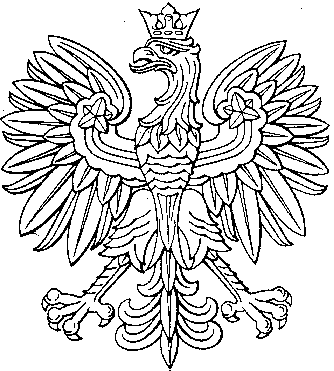 